15th April 2020Members of Peacehaven Town Council are summoned to the virtual Council meeting to be held on-line (Zoom) on Tuesday 21st April 2020 at 7.30pm.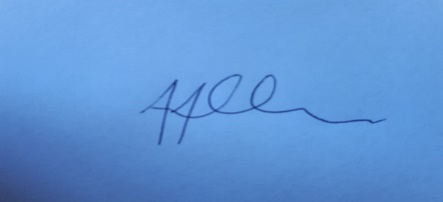 Tony AllenTown ClerkA G E N D AC590 Welcome, introductions, meeting protocols and any general announcements.C591 Public session.C592 To approve apologies for absence.C593 To receive declarations of interests.C594 To adopt the minutes of the previous Council meeting held on the 24th March 2020 (P3-P6)C595 To resolve to defer the Annual Meeting of Council; current appointments          continue.C596 To highlight any remaining PTC support requirements with Government, other Councils and voluntary organisations, etc.C597 To receive minutes, actions, Chairmen’s reports and urgent referrals from          Committees & Working Parties.Policy & Finance Committee:-Financial reports. (P7-P14)Request for a new PTC laptop PC.Planning & Highways Committee:-Processing of planning applications. (Page 15)Personnel Committee:-Recruitment of a Senior Projects Officer.To note the DRAFT public meeting minutes of the 17th March 2020. (P16)Leisure, Amenities & Environment Committee:-To note the DRAFT meeting minutes of the 17th March 2020. (P17-P21)Civic & Events Committee:-To note the DRAFT meeting minutes of the 25th February 2020. (P22-P26)Business Plan & E-Comm’s Committee:-To note the DRAFT meeting minutes of the 10th March 2020. (P27-P30)Climate Change Working Party.CIL Working Party.C598 To receive the report from the Neighbourhood Development Plan Steering Group. (P31-P36)C599 To discuss any requirement for holding Committee, Sub-Committee and Working Party meetings.In accordance with Standing Order 3(d) and the Public Bodies (Admission to Meetings) Act 1960, Section 1, in view of the confidential nature of the business to be transacted, the public and press are excluded from the discussion of the following items:-C600 Policy & Finance Committee:-To discuss making financial arrangements for our lessees and renters. To look at an overview of loss of income considerations.To receive a staffing report.C601 Personnel Committee:-To note the DRAFT confidential meeting minutes of the 17th March 2020.To receive a staffing report.C602 Date of next meeting.Minutes of an Emergency meeting of Peacehaven Town Council, held in the Main Hall, Community House, Meridian Centre, at 3.00pm on Tuesday 24th March 2020NOTE: This meeting was held under strictly controlled conditions, with approved separation of participants and sanitization measures in place.Present – Mayor Cllr Claude Cheta, Cllr Sue Griffiths, Cllr Dawn Paul, Cllr David Seabrook, Cllr Catherine Gallagher, Cllr Lucy Symonds, Cllr Emilia Simmons.Officers; Town Clerk, Tony Allen.C574 MAYOR’S REPORT & ANNOUNCEMENTSNo announcements.C575 PUBLIC QUESTION TIMENo members of the public were present.C576 CORONA VIRUS – LATEST POSITION AND ACTIONS REQUIREDThe Clerk introduced his paper, which was received and discussed, with updates in this fast-moving situation highlighted.Impacts on working arrangements, procedures, ongoing works, internal and external communications and payments and receipts were discussed. Clerk to arrange a discussion regarding the Council’s lessees and hirers affected regarding possible help and financial support measures that the Council can implement.Cllr Symonds highlighted on-line training opportunities and will pass the details on to the Clerk.Clerk to investigate and set-up a.s.a.p. improved ‘electronic’ and phone communications to allow Councillors and staff to better interact remotely, including the holding of virtual meetings; a number of methods and sources of advice were suggested. Reaching the c.20% of people who do not use these means of communicating was also discussed. Use of leaflets/posters in supermarkets, chemists, Government Hub & Newhaven Food Bank parcels was suggested for further investigation.It was resolved to ratify the emergency actions taken to-date, including:-The Summer Fair scheduled for the 11th July will be cancelled.The Mayor’s reception scheduled for the 25th April will be postponed.The Annual Town Meeting scheduled for the 21st April will be postponed.All other Community House events, bookings and activities, including the café, cancelled from the 18th March 2020, until further notice.All football games and practice sessions have been cancelled.Refunds will be given for activities cancelled by the Council.The current Mayor will continue in post until Council can hold its Annual meeting.It was resolved to agree authority for any additional actions required, including:-Working from home.Safe working externally.Ongoing maintenance, health & safety measures required.To reassure all staff that they will be looked after and paid, whatever the impact is on their job, or whatever personal measures they need to take to mitigate the impact of the virus. Flexibility in working practices and type of work undertaken; including community support work.It was resolved to introduce emergency powers which, when necessary, suspend Standing Orders, Financial Regulations, Committees etc. Terms-of-Reference, and give the Clerk delegated authority (in liaison with the Chairman of Council, Committee Chairmen and other Councillors and Officers as appropriate), particularly with regard to:-Spending authority and levels.Making recommendations on planning applications.Holding Council and Committee meetings, or alternatively to deal with urgent related matters.Staffing matters day-to-day.Buildings/estates management.Payments & other financial requirements.Advice from Government, ESCC, LDC and solicitors to inform decisions as necessary.The Clerk to keep a clear record of these required actions and then submit them as an agenda item to the Council for approval and minuting when normality returns.C577 TO CONSIDER APOLOGIES FOR ABSENCE Apologies for absence were approved from Deputy Mayor Cllr Job Harris, Cllr Lynda Duhigg, Cllr Gloria Hill, Cllr Isobel Sharkey, Cllr Lyn-Mai Mills, Cllr Chris Collier, Cllr Alan Goble, Cllr Alan Milliner, Cllr Wendy Veck, Cllr Ron White.C578 TO RECEIVE DECLARATIONS OF INTERESTS FROM MEMBERSThere were no declarations of interests.[Clerk’s Note:- Items 4 & 5 were taken before Item 3}.C579 TO ADOPT THE MINUTES OF THE PREVIOUS COUNCIL MEETING HELD ONTHE 14th JANUARY 2020It was resolved to adopt the minutes as a true record.C580 TO RECEIVE THE MINUTES, ACTIONS, CHAIRMEN’S REPORTS & REFERRALS FROM COMMITTEES & WORKING PARTIESPolicy & Finance Committee:-To note and receive the minutes of the 18th February & 10th March 2020 – received.Planning & Highways Committee:-To note and receive the minutes of the 4th February & 3rd March 2020 -– received.Minutes of the ESCC SLR meeting held on the 24th January 2020– received.Personnel Committee:-To note and receive the minutes of the 18th February– received.Leisure, Amenities & Environment Committee:-To note and receive the minutes of the 21st January– received.Civic & Events Committee:-To note and receive the minutes of the 25th February 2020– received.Town Twinning update – noted that the Committee had resolved not to proceed in this matter.Business Plan & E-Comm’s Committee:-To note and receive the minutes of the 28th January & 10th March 2020 – received.Climate Change Working Party:-WP/Action Plan updateTo agree the Terms-of-Reference for the Working PartyTo agree the Single Use Plastic PolicyIt was resolved to defer this item.CIL Working Party – No new updates or reports to be received.C581 TO RECEIVE A REPORT FROM THE NEIGHBOURHOOD DEVELOPMENT PLAN STEERING GROUP (NDPSG):-Notes from the public meeting held on the 24th February 2020 – received.NDP progress chart – received and noted.C582 TO RECEIVE REPORTS FROM COUNTY & DISTRICT COUNCILLORS - No new updates or reports to be received.C583 TO RECEIVE REPORTS FROM MEMBERS REPRESENTING THE COUNCIL ONOUTSIDE BODIES – Councillors to send any reports to the Clerk for circulation.C584 SUSSEX POLICE CCTV PARTNERSHIP – The report from Cllr Symonds wasnoted; for further discussion at a later date.C585 ANNUAL TOWN MEETING:-ArrangementsMayor’s awardsAnnual Town reportIt was resolved to defer this item.C586 YOUNG MEN’S YOUTH PROVISION AT THE JOFFIt was resolved to defer this item.NOTE:	In accordance with Standing Order 3(d) and the Public Bodies (Admission to Meetings) Act 1960, Section 1, in view of the confidential nature of the business to be transacted, the public and press were excluded from the discussion of the following items:-C587 CONFIDENTIAL REPORTS & ACTIONS TO RECEIVE & RATIFY FROM THEPERSONNEL COMMITTEEThe Committee’s Action Plan was noted and received.It was noted that the starting date for the newly appointed Groundsman had been deferred by mutual agreement.It was resolved that the recruitment process for the new Senior Projects Officer would continue.It was resolved that the annual review of Council’s staffing structure and salaries by the newly set up Working Party would be deferred.It was resolved that, apart from the changes approved by the Policy & Finance Committee in relation to two individuals, only the standard pay increments required under the Council’s employment policy would be paid for now, along with any cost of living increase which is automatically applied to pay scales by the Government.C588 SALES LEDGER (AGED DEBTS) WRITE-OFFSThe Finance Administrator’s paper was noted and discussed. It was resolved to take the action as proposed in this paper.C589 DATE OF THE NEXT SCHEDULED MEETING – To be advised.There being no further business, the meeting closed at 15:52.	Movement to/(from) Gen Reserve	Continued over pageGrand Totals:- IncomeExpenditureNet Income over ExpenditureMovement to/(from) Gen ReservePeacehaven Town Council18:01	Detailed Balance Sheet - Excluding Stock MovementMonth 12  Date 20/04/2020	Total Equity	Date : 20/04/2020	Peacehaven Town Council	Page 3Time: 18:01	Trial Balance for Month No: 12	User : ZMAccount Number OrderDate : 20/04/2020	Peacehaven Town Council	Page 3Time: 18:01	Trial Balance for Month No: 12	User : ZMAccount Number OrderDate : 20/04/2020	Peacehaven Town Council	Page 3Time: 18:01	Trial Balance for Month No: 12	User : ZMAccount Number OrderDate : 20/04/2020	Peacehaven Town Council	Page 3Time: 18:01	Trial Balance for Month No: 12	User : ZMAccount Number OrderDate : 20/04/2020	Peacehaven Town Council	Page 3Time: 18:01	Trial Balance for Month No: 12	User : ZMAccount Number OrderTrial Balance Totals :	Difference	0.00PLANNING APPLICATIONS – DELEGATED DECISIONSLDC Planning DecisionsDRAFT Minutes of the meeting of the Peacehaven Town Council Personnel Committee held in the ANZAC ROOM, Community House, Meridian Centre at 6.00pm on Tuesday 17th March 2020Present – Cllr. David Seabrook (Chairman), Cllr. Chris Collier, Cllr. Cathy Gallagher, Cllr. Isobel Sharkey, Cllr. Lucy Symonds, Cllr Lynda Duhigg, Cllr Gloria Hill.Town Clerk Tony Allen. Civic & Marketing Officer, Deborah Donovan.E098 PUBLIC QUESTION TIMENo members of the public were present.E099 CHAIRMAN’S ANNOUNCEMENTSThe Chairman welcomed everyone to the meeting and read out the safety and housekeeping announcements.E100 TO CONSIDER APOLOGIES FOR ABSENCE Apologies were accepted from Cllr C Cheta, Cllr. A Milliner, Cllr J Harris and Cllr W Veck.E101 TO RECEIVE DECLARATIONS OF INTERESTS FROM MEMBERSCllr Hill as the step Aunt of Mrs Donovan.E102 TO ADOPT THE MINUTES OF 18th FEBRUARY 2020 MEETINGIt was resolved to adopt the public and confidential minutes as a true record.NOTE: In accordance with Standing Order No. 3(d) and the Public Bodies (Admission to Meetings) Act 1960, Section 1, in view of the confidential nature of the following business to be transacted, the public and press were excluded from the discussion of the following items.E103 RECRUITMENT OF A REPLACEMENT GROUNDS PERSONCllr Seabrook updated the Committee on the outcome of the recruitment process and informed the meeting that this position had been offered to a very well qualified candidate.E104 RECRUITMENT OF A SENIOR PROJECTS OFFICERCllr Seabrook updated the Committee on the progress of the recruitment process, noting that the closing date is the 27th March 2020.[Mrs Donovan left the meeting for the following item].E105 ANNUAL REVIEW OF STAFFING STRUCTURE & STAFF SALARIES/INCREMENTSThe Clerk’s paper was noted and discussed.It was resolved that there was a need for a complete impersonal review of staffing structures. It was resolved to form a Working Party to carry out this task.It was resolved to make initial recommendations for Council’s agreement.E106 CHAIRMAN’S & CLERK’S BRIEFING ON ONGOING PERSONNEL MATTERS & ACTIONSREQUIREDThe Action Plan produced by the Clerk was noted and discussed.Cllr Seabrook reported on ongoing issues and actions.E107 DATE OF THE NEXT MEETING – TO BE AGREEDThere being no further business, the meeting closed at 19:59.DRAFT Minutes of the meeting of the Leisure, Amenities & Environment Committee held in Community House, Meridian Centre at 7.30pm on Tuesday 17th March 2020Present: Cllr S Griffiths (Chair of Committee), Cllr E Simmons, Cllr C Cheta, Cllr L Mills, Cllr D Seabrook, Cllr G Hill, Cllr C Gallagher, Cllr I Sharkey, Cllr D Paul, Cllr L Symonds.In Attendance: Kevin Bray Parks Officer, Tony Allen Town Clerk, Victoria Onis Admin Officer, LA 401 CHAIR ANNOUNCEMENTSThe Chair welcomed everyone to the meeting and read out the housekeeping and safety notices. The Chair congratulated the football club for reaching the RUR Cup final for second year running.The volunteer’s community garden event was a success and hoping to hold an orchard volunteer event on Saturday.The chair attended a hand over of some bicycles from PCS school to Sustrans.LA 402 PUBLIC QUESTION TIMENo members of the public were in attendance. LA 403 TO CONSIDER APOLOGIES FOR ABSENCE & SUBSTITUTIONS	All committee members were present.LA 404 TO RECEIVE DECLARATIONS OF INTEREST FROM COMMITTEE MEMBERSThere were no declarations of interests made.LA 405 TO APPROVE AND SIGN THE MINUTES OF THE MEETING OF THE LEISURE AND AMENITIES COMMITTEE MEETING HELD ON 21st January 2019 Adoption of the minutes were proposed by Cllr Simmons, seconded by Cllr Sharkey and agreed as a true record.All agreedLA 406 FINANCE UPDATE Cllr Gallagher mentioned that the document seemed to be incomplete and layout not as easy to understand as the previous updates. The Town Clerk commented that the Finance Officer will be happy to go through the Finance documents, at any time with Committee members. LA 407 DDA PATHWAY REPORT The Parks Officer’s report was noted and discussed. It was resolved to resurface the whole length of the bridle path down to the Café to be put to the CIL Working party. Supplementary measures to address issues with the existing pathway to be investigated.Proposed Cllr GallagherSeconded Cllr SeabrookAll in favour.LA 408 FLINT WAY PATH REPORT The Parks Officer’s report was noted and discussed.It was resolved to construct a new footpath from Flint Way to Centenary Park and Sussex Driveways was selected from the quotes obtained.Project and costs to be put to the CIL working party.Proposed Cllr GallagherSeconder Cllr HillAll in favour.LA 409 CENTENARY PARK SAND The Parks Officer’s report was noted and discussed.The importance of not allowing Centenary Park to deteriorate was agreed and it was resolved that the Grounds Officer obtain more quotes for rubber mulch surfaces and costs. Proposed Cllr PaulSeconded Cllr SymondsAll in agreementLA 410 FOOTBALL PITCH REPORT The Parks Officer’s report was noted and discussed.It was discussed and resolved to repair the two pitches/carry out the recommended works for this year and monitor, with no commitments for next year. It was noted that S.106 monies can be used to offset the costs of this work.Proposed Cllr PaulSeconded Cllr SimmondsAll in agreementLA 411 DELL PLAYGROUND UPDATE The Parks Officer’s report was noted and discussed, with safety concerns noted. The potential use of S.106/CIL monies was noted and will be discussed further following the required surveys.LA 412 SWING SEAT REPLACEMENT The Parks Officer’s report was noted and discussed.It was resolved to purchase a new nest swing seat for the playground at Firle Road and Onlineplaygrounds LTD was selected from the quotes obtained. It was noted that funding for this will come from the new 2020/21 budget.Proposed Cllr SeabrookSeconded Cllr Cllr PaulAgreed by Majority.LA 413 CAFÉ SINK REPORTThe Parks Officer’s report was noted and discussed.It was resolved to replace the sink and units at the Café like-for-like and to consult with the lease holder with regards payment by them for any extra attachments/fittings if required.Proposed Cllr PaulSeconded Cllr SeabrookAll in agreementLA 414 BOWLS CLUB LETTER REPORT The Parks Officer’s report was noted and discussed.It was resolved to not allow to the felling of a healthy Oak tree and also not to allow the Committee to put a gate in the fence opening out on to the entrance road; this is due to safety and proposed future pathway reconstruction.Proposed GallagherSeconded Cllr PaulAll in agreementLA 415 TREE PLANTING REQUEST REPORT The Parks Officer’s report was noted and discussed.It was resolved to refuse permission for tree planting in this area in Foxhill. The trees would need to grow significantly in order to disperse road noise, which then could lead to complaints of causing shade and overhanging branches in the future. There are also a number of drains in this area and the roots in the future may affect underground services. Proposed Cllr HillSeconded Cllr ChetaAll in agreementLA 416 SEWAGE PUMPS The Parks Officer’s report was noted and discussed.It was resolved to replace the pumps like for like and the parks officer to look for two more quotes. It was noted that S.106/CIL monies can be used for this purpose.Proposed Cllr GallagherSeconded Cllr PaulAll in agreement.LA 417 CHIPPER REPORT The Parks Officer’s report was noted and discussed.Alternative disposal methods for Green Waste were discussed and it was noted that the BioGen facility at Newhaven no longer available to PTC.; next nearest facility is in Isfield.It was proposed that the Parks Officer will obtain quotes for Chippers and provide a further report detailing the benefits of various options, including costings and environmental impacts, to be brought to next Committee.Proposed Cllr GallagherSeconded Cllr PaulAll in AgreementLA 418 THE DELL CIL BID / PROJECT UPDATE Cllr Griffith’s report was noted and discussed.It was agreed that the Town Clerk will write a letter to the nearby residents to canvass them regarding the proposed project of wildflower planting. Before sending the letter, it was asked that the Town Clerk sends the draft to the Committee Chairman to confirm content.LA 419 COMMUNITY NOTICE BOARD AT THE DELL Cllr Griffith’s report was noted and discussed.Cllr Gallagher noted that the Community notice board was not agreed at the last Committee meeting, only the interpretation board agreed. Also, she felt that this new proposal for a free-standing Community Board is not in the right position to be seen.Cllr Gallagher suggested that a future plan for the Dell needed more consideration and an alternative plan involving more consultation needs to be put forward.It was resolved that this item needs more investigation and benefits of its use given and to be put to the signage working party.Proposed Cllr ChetaSeconded Cllr PaulAll in agreementLA 420 BANNER BOARD AT THE DELL The Marketing Assistant’s report was discussed and noted It was resolved to refuse a new banner board being positioned at the DellProposed Cllr MillsSeconded Cllr SeabrookAgreed by majority (3 abstained)LA 421 HUB WORKING PARTY UPDATE  The Parks Officer’s report was noted and discussed.LA 422 HUB WORKING PARTY TERMS OF REFERENCE Cllr Griffith’s report was noted and discussed.It was resolved to adopt the Terms of Reference with the proviso that, in view of the overlap, Item 2 on is changed to reflect the need for this WP to liaise with and report to the Business Plan Committee and the Neighbourhood Development Plan Steering Group.Proposed Cllr PaulSeconded Cllr SharkeyAgreed by majority (2 abstained)LA 423 PROJECT LIST FOR PRIORITISING The Parks Officer’s report was noted and discussed.It was resolved to prioritize the following items. Parks Officer to be responsible for allocating priorities for future meetings of the Committee and put to the CIL working party:-g) Increase the height of wire fence attached to the wooden play area fences to stop dogs entering the areas, for completion before Easter.m) Outside toilet upgrade (to solve blocking issue)n) Renewing the sewage pumps (obtain quotes)Proposed Cllr GallagherSeconded Cllr SharkeyAll in AgreementLA 424 STAFF UPDATE REPORT The Parks Officer’s report was noted and discussed.It was noted that a New Grounds Team member is starting on 1st April.LA 425 PROJECT UPDATE The Parks Officer’s report was noted and discussed.It was proposed to leave the MUGA court open for a trial period of a 1 monthProposed Cllr GallagherSeconded Cllr MillsAll in agreementLA 426 WORKS UPDATE The Parks Officer’s report was noted and discussed.27   LA 427 TO CONFIRM DATE OF NEXT MEETING AS THE 5th May 2020 There being no further business, the meeting closed at 9.10pmDRAFT Minutes of the meeting of the Civic & Events Committee held in Community House, Meridian Centre at 7.30pm on Tuesday 25th February 2020Present:  Cllr Duhigg (Chair) Cllr Hill (Vice Chair), Cllr Paul, Cllr Goble, Cllr Mills, Cllr Simmons, Cllr Milliner, Cllr Symonds, Cllr VeckIn Attendance: Cllr SeabrookIn Attendance: Deborah Donovan - Civic Communications Officer, Karen Bray - Information Officer, Victoria Onis - Admin & Support OfficerCE12 CHAIR ANNOUNCEMENTSThe Chairman welcomed everyone to the meeting and read the Health and Safety announcementCE13 PUBLIC QUESTION TIMEQ. A Resident spoke of benefits of the Mini Markets for the Community. As a user of the Market, he has seen a decline of the number of people using the Market and Café over the last couple of years. The resident has suggested the markets are not advertised well enough and possibly more could be done to attract interest. It was also mentioned that the Peacehaven Town Councils website has not been updated for some time.A. The Civic Officer informed the Resident that the website is currently undergoing changes and the Marketing Assistant is working through the Town Council’s website updating and refreshing the information A Working Group which will be focusing on advertising and drumming up interest for these kinds of Events.Q. A Resident has historical information on Peacehaven and would like to bring the Committee’s attention the phrasing for the ‘100th Anniversary of the first house in Peacehaven’ Event in October. The resident pointed out that it is actually the ‘100th year since the first Housing Development’ by Charles Neville, in Seaview Avenue. The first house was built in 1911 and the first housing development in 1920.A. The Civic Officer thanked the Resident for this information and this will be looked at and amended.CE14 TO CONSIDER APOLOGIES FOR ABSENCE & SUBSTITUTIONS	All members of the Committee were present.CE15 TO RECEIVE DECLARATIONS OF INTEREST FROM COMMITTEE MEMBERSThere were no such declarationsCE16 TO APPROVE AND SIGN THE NON-CONFIDENTIAL MINUTES OF THE 11th JUNE 2019It was resolved to adopt the minutes as a true record.Proposed Cllr PaulSeconded Cllr HillAll in FavourCE34 A VERBAL REPORT FROM CLLR. PAUL ON THE SUCCESFULL RESOLUTION RUN WHICH TOOK PLACE ON 5th JANUARYCllr Paul reported on the success of the Resolution run that she had the pleasure of organising. The family fun run using the 5k parkrun course to the Big park was in aid of the Mayors charities.The event was a success, with roughly 110 people taking part on the day from the tiniest tots upwards, raising the sum of £264.34.CE35 A VERBAL UP-DATE FROM CLLR. SYMONDS ON THE PROGRESS OF THE CHARITY FOOTBALL MATCHCllr Symonds updated the Committee on the proposed Charity Football Match. It has been decided that, due to all suggested dates in May for the Charity Match clashing with other local events, the Match will be postponed until next year. CE36 A REPORT REGARDING THE FORTHCOMING CIVIC EVENTS, INCLUDING THE EVENTS CALENDARThe Civic & Marketing Officer, Deborah Donovan, gave an update on the next Civic Event, the Celebration of the 75th Anniversary of V E Day on Friday 8th May, 3.00pm to 7.30pm.The Civic Officer also requested help & support from the Committee to make the following Celebrations, events to remember.Summer Fair Saturday - 11th July 10-4pm100th Year Celebrations of the first housing Development by Charles Neville in Seaview Ave.Remembrance Parade & Service - Sunday 10th November, 10.30am at the Joff car parkCarol Concert Friday 11th December – Commencing 3.30-3.45Christmas Market Saturday 12th DecemberAs well as the above Civic Events there are the following other Community Events, for which support is requirement.BINGO 6th March, 17th April, 15th May, 19th June, 3rd July, 14th Aug, 18th Sept, 9th October, 20th Nov.QUIZ 3rd April, 5th June, 17th July, 2nd Oct.WRESTLING 14TH March, 24th Oct.CE37 A REPORT TO SUGGEST A COUNCILLOR/VOLUNTEERS FACILITIES EVENT WORKING PARTY WHO WILL ORGANISE FORTHCOMING FUNDRAISING EVENTS It was discussed and resolved to have a Facilities Event Working Party to support Peacehaven Town Council’s Fundraising Events. The Lead Officer for this group will be Karen Bray. Councillors interested in supporting the Group are Cllr Paul, Cllr Symonds, Cllr Veck and Cllr Hill and the first meeting will be held on March 19th at 10-12Proposed Cllr SymondsSeconded Cllr VeckAll in Favour CE38 A REPORT TO UP-DATE THE REFORMATION OF OUR TWINNING TOWNSIt was discussed and agreed to not reform the Twinning Association due to costs & time involved.Proposed Cllr DuhiggSeconded Cllr MillsIt was Agreed by Majority CE39 A REPORT REFERENCE THE COMMUNITY SUMMER EVENTThe Civic & Marketing Officer updated the Committee on this year’s Summer Fete, which will be held on Saturday 11th July from 11am-4pm at Centenary Park. The Civic & Marketing Officer has received sponsorship so far from Barratt Homes & S E Water and is in contact with other possible sponsors and the Facilities Event Working Party will be actively researching further activities. Cllr Seabrook also informed the Committee that plastic straws and stirrers will be illegal from April 2020 so would like this to be on the terms of conditions for stall holders. Cllr Seabrook also noted that the last Summer Fete the clear up of the park was made worse by the amount of spray foam and glitter which was being sold on some of the stalls, this kind of product is not eco friendly and would like to see this excluded from stalls this year and a reduction of single use plastic.Cllr Seabrook has agreed to report back to the Committee, with suggestions of how the Town Council can helps towards making the Summer Fete Eco Friendly. CE40 A REPORT FROM THE YOUTH MAYOR – FORTH COMING ELECTIONS No report receivedCE41 DATE OF NEXT MEETING TUESDAY 9th JUNE 2020There being no further business, the meeting closed at 21.10DRAFT Minutes of the meeting of the Business Planning & E-communications Committee, held in the Anzac Room, Community House, Meridian Centre, at 6.30pm on Tuesday 10th March 2020Present –, Cllr Isobel Sharkey, Cllr David Seabrook, Cllr Chris Collier, Cllr Catherine Gallagher, Cllr Wendy Veck,Officers; Civic & Marketing Officer, Deborah Donovan; Matt Gunn Marketing & Communications AssistantBPEC025 TO CONSIDER APOLOGIES FOR ABSENCE Cllr Duhigg- Bad Back Cllr Harris- UnwellCllr Milliner- UnwellCllr Symonds- Work CommitmentsTown Clerk- UnwellBPEC026 TO RECEIVE DECLARATIONS OF INTEREST FROM COMMITTEE MEMBERSNo declarations were made.BPEC027 TO APPROVE AND SIGN THE MINUTES OF THE MEETING HELD ON TUESDAY 28th January 2020It was resolved to adopt the minutes as a true and accurate record.BPEC028 PUBLIC QUESTION TIMEThere were no public questions.BPEC029 TO DECIDE ON OUR VISION & AIM FOR THE BUSINESS PLANCllr Gallagher felt the vision & aim provided in the paper lacked two important elements Environment & Sustainability. Cllr Gallagher then presented her examples to the committee;To achieve a sustainable future, protecting and enhancing the natural and historic environmentEncouraging and supporting business to create local employmentSupporting a healthy and happy community Maximising our assets and keeping costs to residents at a reasonable level.Cllr Seabrook also said he has ten possible vision statements which he will share with the committee members via email after the meeting to review.Cllr Veck stated how she would like to encourage more businesses to start up in the town to increase employment. Also she said it is important to bring some sustainable tourism to the town.Cllr Sharkey proposed that we need to try to get people invested in the town so there are businesses, leisure and good education.Cllr Collier stated that we need to focus on community wealth building as a priority.It was agreed that all ideas should be sent to the marketing assistant to collate all of the ideas into one document.BPEC030 TO DISCUSS/REVIEW THE INTERNAL REVIEW OF THE COUNCILS SERVICE DELIVERY PLAN FROM 2011/12Cllr Gallagher introduced the internal review to the committee and explained how herself, Cllr Milliner, Cllr Seabrook, The Town Clerk and The Marketing Assistant had looked through the document and removed everything that is no longer relevant and outlined what has been achieved.BPEC031 TO DISCUSS THE LOCALITY BUSINESS PLAN TEMPLATE & GUIDECllr Seabrook confirmed that the Locality guide is a good guide to help us build our plan.BPEC032 TO RECEIVE AN UPDATE FROM THE HUB BUILDING WORKING PARTYCllr Seabrook confirmed that the short-term works planned in the Hub will take place hopefully in the Easter Holidays.Cllr Seabrook also confirmed that the Hub working party will be asking stakeholders for their thoughts on how the hub could be improved further.BPEC033 TO DISCUSS WAYS TO MAXIMISE REVENUE FROM CURRENT ASSETSCllr Collier suggested that each committee could come up with suggestions of how we can increase revenue in each area.Cllr Seabrook suggested that the eleven bus shelters should be used for advertising as well as the planters in the town.Cllr Wendy Veck Suggested that we could use the lampposts for advertising, with ‘flag advertising’ similar to what they have on Brighton beach. Cllr Veck also suggested the back of community house could be used to advertise events.BPEC034 TO DISCUSS THE FUTURE OF THE E NEWS AND PRINTED COMMUNICATIONS.Cllr Gallagher outlined her concerns on the amount of time it takes the marketing assistant to produce and Edit the E-news on a monthly basis, she suggested that a quarterly publication may be more beneficial.Cllr Wendy Veck outlined the importance of keeping the E-News as a monthly magazine as it is good to keep people up to date with what the council is doing and it she also stated that the E-news Sustains itself through advertisement so does not cost the council.Cllr Collier Said that it is important that councillors allow the officers to have full control of the E-News with no interference. The committee agreed for the marketing assistant to ask for samples of a high-quality printed copy from Tansleys Printers.BPEC035 TO DISCUSS AND ADD ITEMS TO THE INTERNAL PLAN 2020/2021Cllr Collier proposed that each committee should feed their own ideas into the 2020/2021 plan and report back to the business plan committee.BPEC036 DATE OF THE NEXT MEETING – The next meeting will take place on Tuesday 14th April at 7.30pm.*The Meeting Closed at 19:17* Business Planning & E-communications Committee Action Plan follows:-REPORT FROM  CATHY GALLAGHER, CHAIR OF STEERING GROUP
PEACEHAVEN AND TELSCOMBE NEIGHBOURHOOD PLAN14th April 2020Contained in the papers for the Council Meeting 24th March at 7.30pm which was cancelled due to Covid 19 lockdown, there was a coverage of the work undertaken during the early months of the year.Referring to those papers gives a background for current events.On the 9th April a Zoom Meeting was held by myself and Jim Boot, Community Consultant.This was attended by both Town Clerks, Council Representatives, Steering Group Committee members and 2 members of the public who are contributing their professional services, Gaston Mallia and Rachel Brown.Minutes will be available in due course.KEY FOCUS COMMUNCATION  to achieve greater Public Participation.A team is now in place who will work to use many different multi- media channels.MASTERPLANNING OF MERIDIAN CENTRE AND SURROUNDING AREAPlans for a full day workshop where the AECOM Team would feedback their initial findings have had to be postponed due to lockdown.Instead on 24th April there will be a Virtual Meeting for 2 hours to feedback and consult.Arrangements to be confirmed but if anyone wishes to be involved please let me know. The Brief for this project is:“To develop a masterplan creating a new Town Centre for Peace haven, focusing primarily on the Meridian Centre Site but taking into account some of the surrounding areas: retaining many of the community uses but with the addition of up to 100 homes; encourage and create new links and connections with the surrounding areas; create a transport hub in the new town centre.To produce a concept plan including “Design Plans”PLANNING MASTERS DEGREE STUDENTS FROM UNIVERSITY OF BRIGHTONThere will be a feedback session in May, either virtual or physical, by the Post Graduate Students covering the following topics in relation to Peacehaven and Telscombe.Their brief is “To critically analyses the planning context of the area or theme and recommend viable planning policy and design solutions that can be incorporated into future versions of the draft Neighbourhood Plan or associated guidance.Transport and Air QualityTown CentrePlotlands and Downland FringeDiversifying the economyClimate and Coastal ChangeAgain if you would like to be involved please let me know.TREASURED LOCAL GREEN SPACES, CAR PARKS AND HERITAGECollation of spaces and identification of items requiring protection in NDP are being identified.The importance of the Cliff Top, SSSI , Marine SSSI and Biosphere are being documented.Working with us we have a volunteer Dr Maureen Berg who is Principal Lecturer in Plant Ecology at University of Brighton.Dr Berg is researching and writing this part of the NDP.Car Parks and Heritage are identified and will continue to be part of The NDP and discussions with LDC and ESCC. M E R I D I A N C E N T R E A R E A D E V E L O P M E N TWhat would you like to see included?Select any ideas from A to i and list them in your priority order. You can select as many as you want, or none.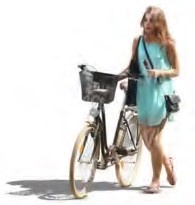 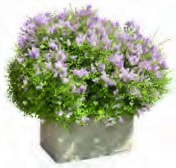 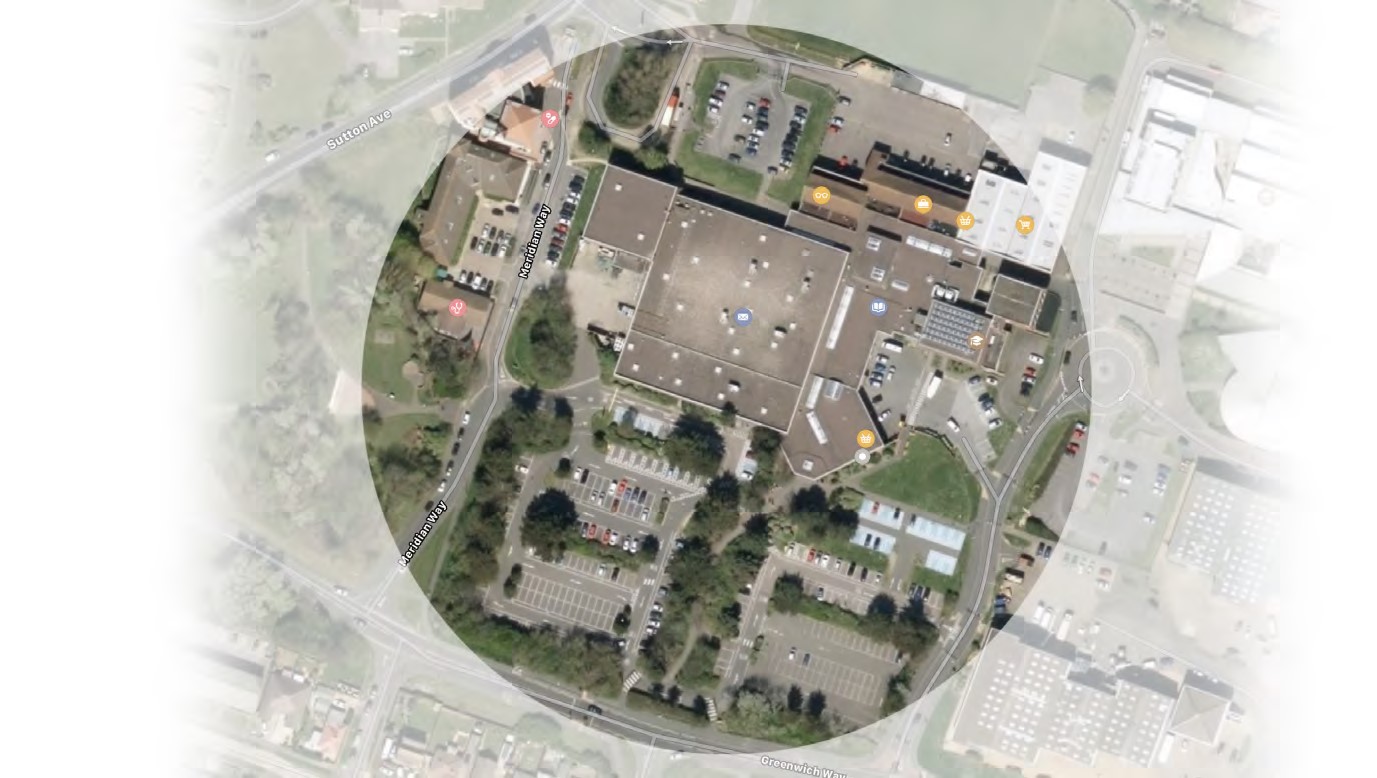 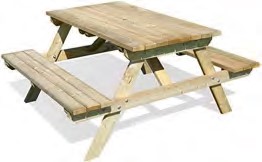 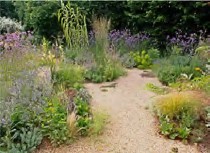 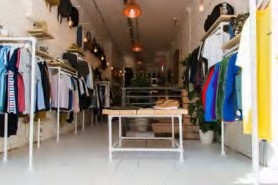 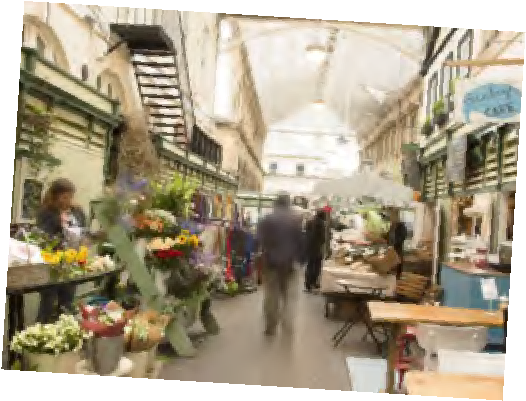 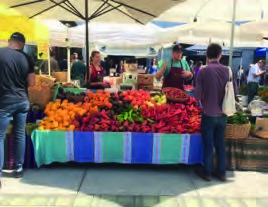 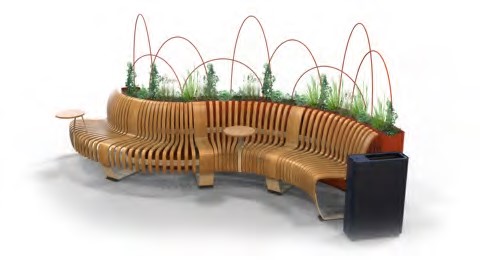 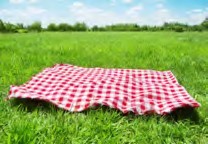 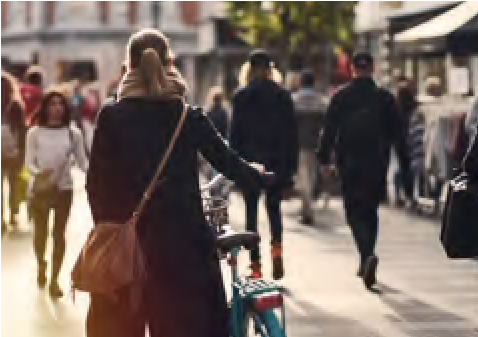 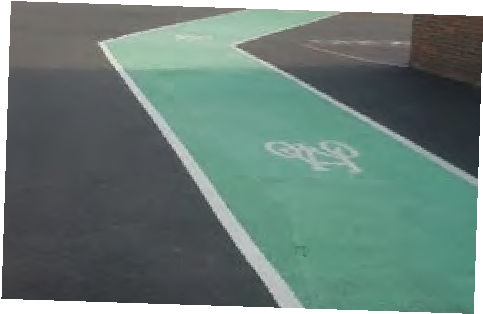 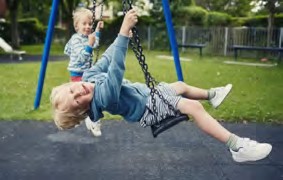 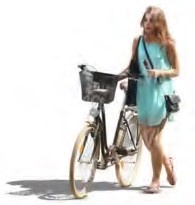 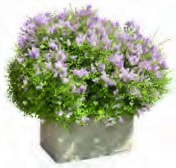 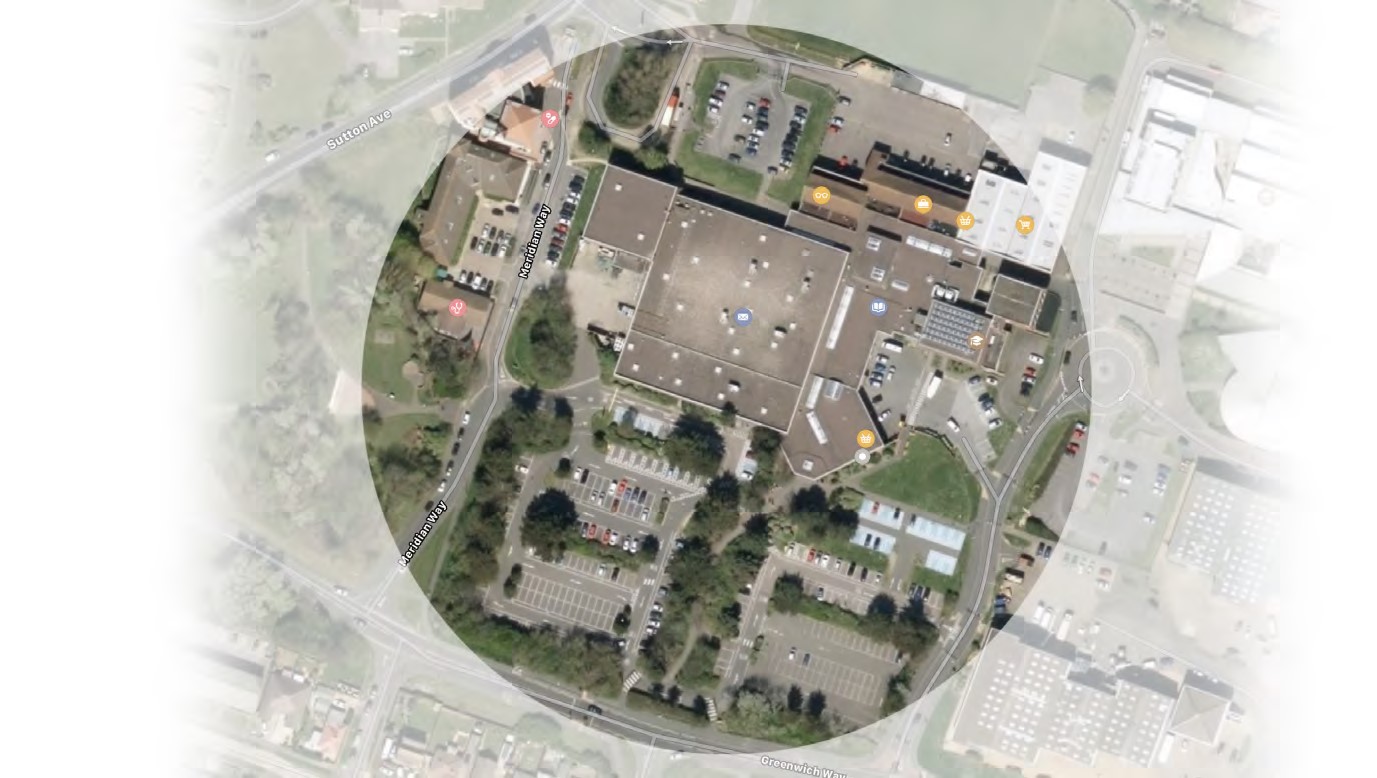 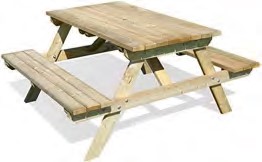 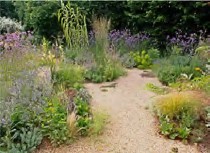 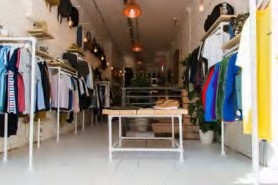 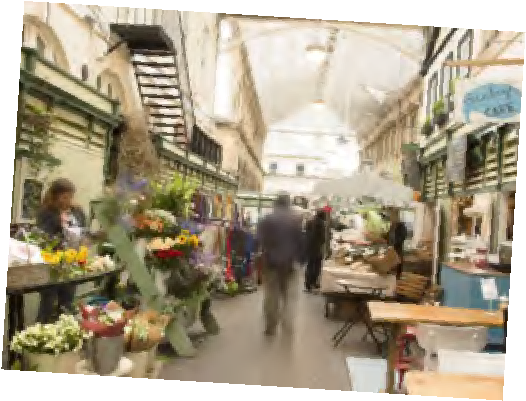 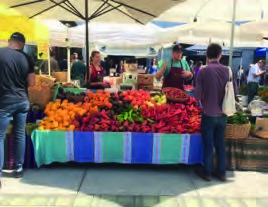 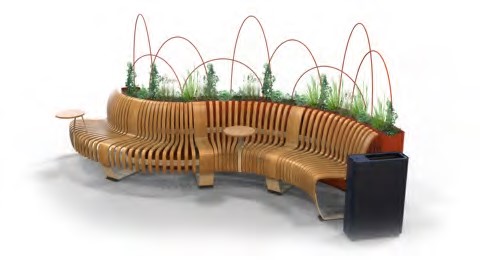 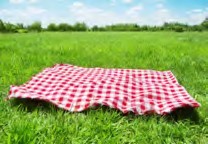 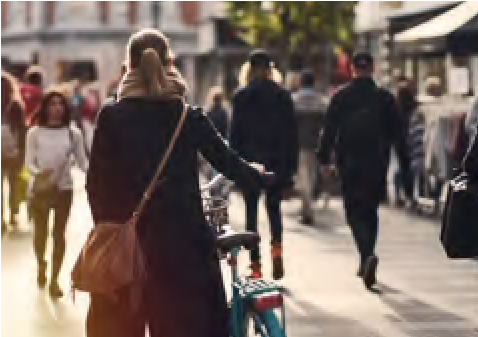 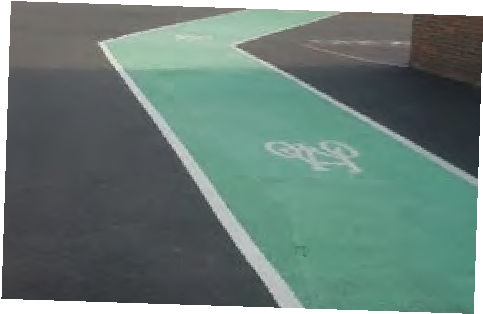 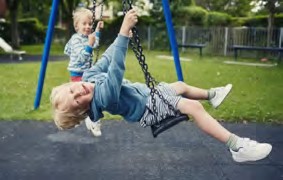 M E R I D I A N C E N T R E A R E A D E V E L O P M E N TWhat would you like to see included? 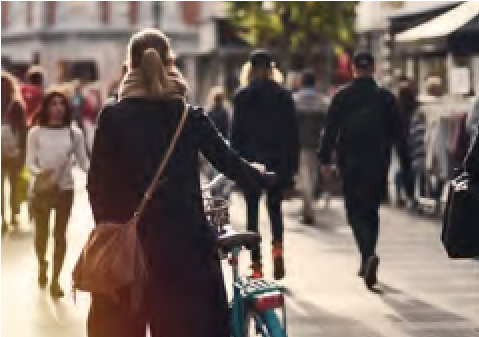 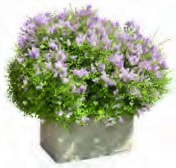 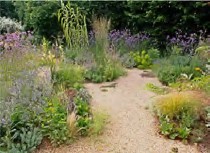 	Survey Results 1 - Total Number of votes	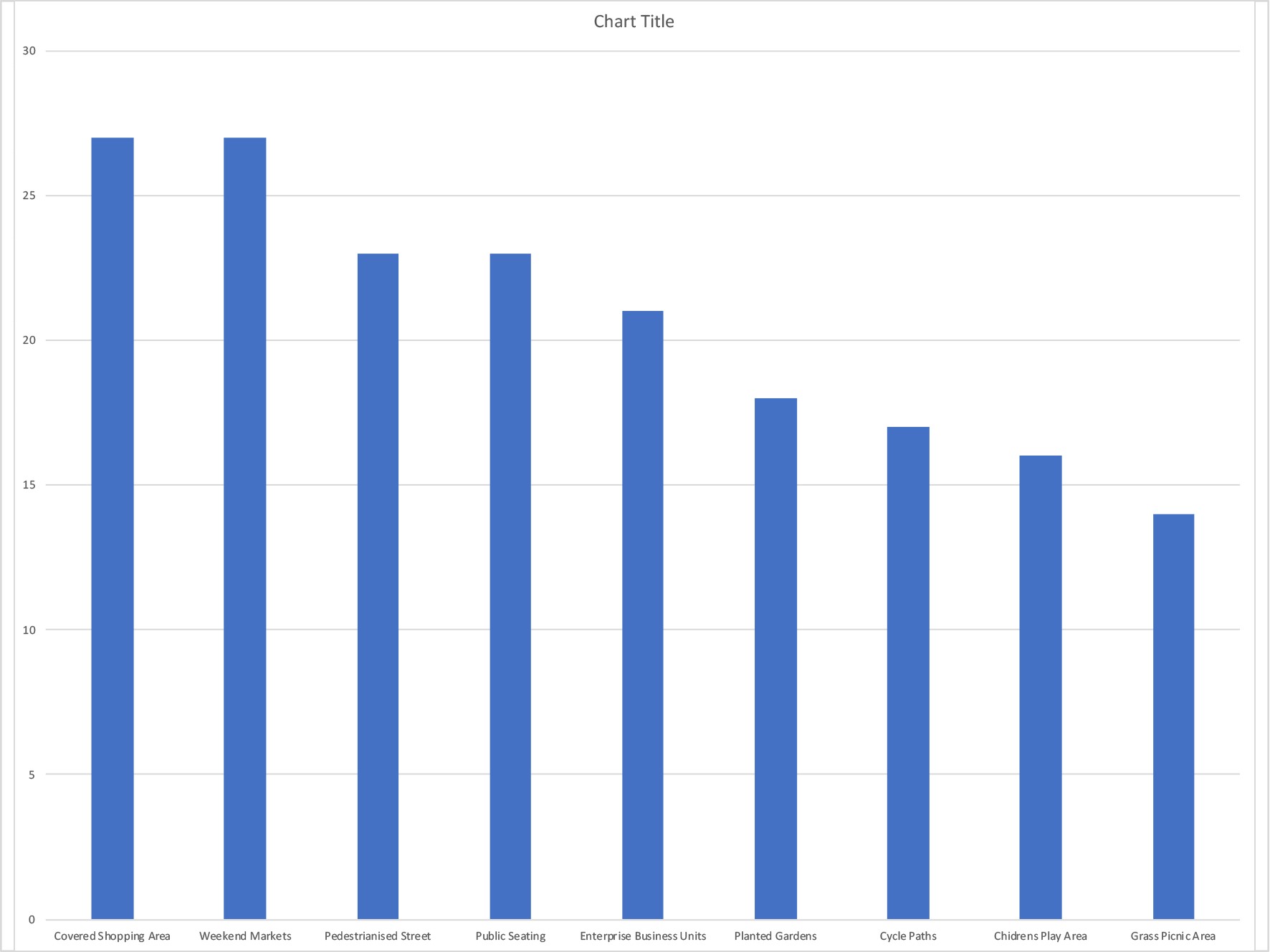 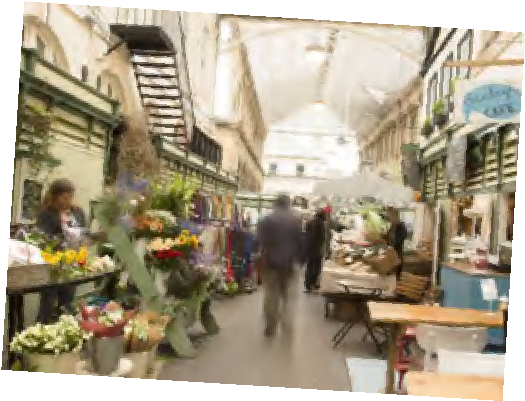 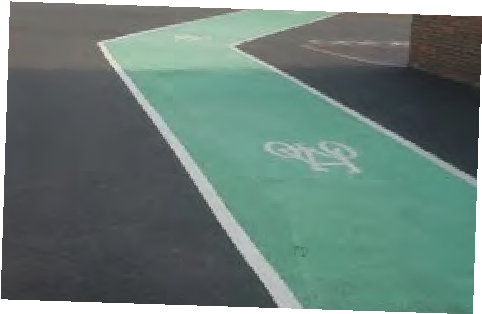 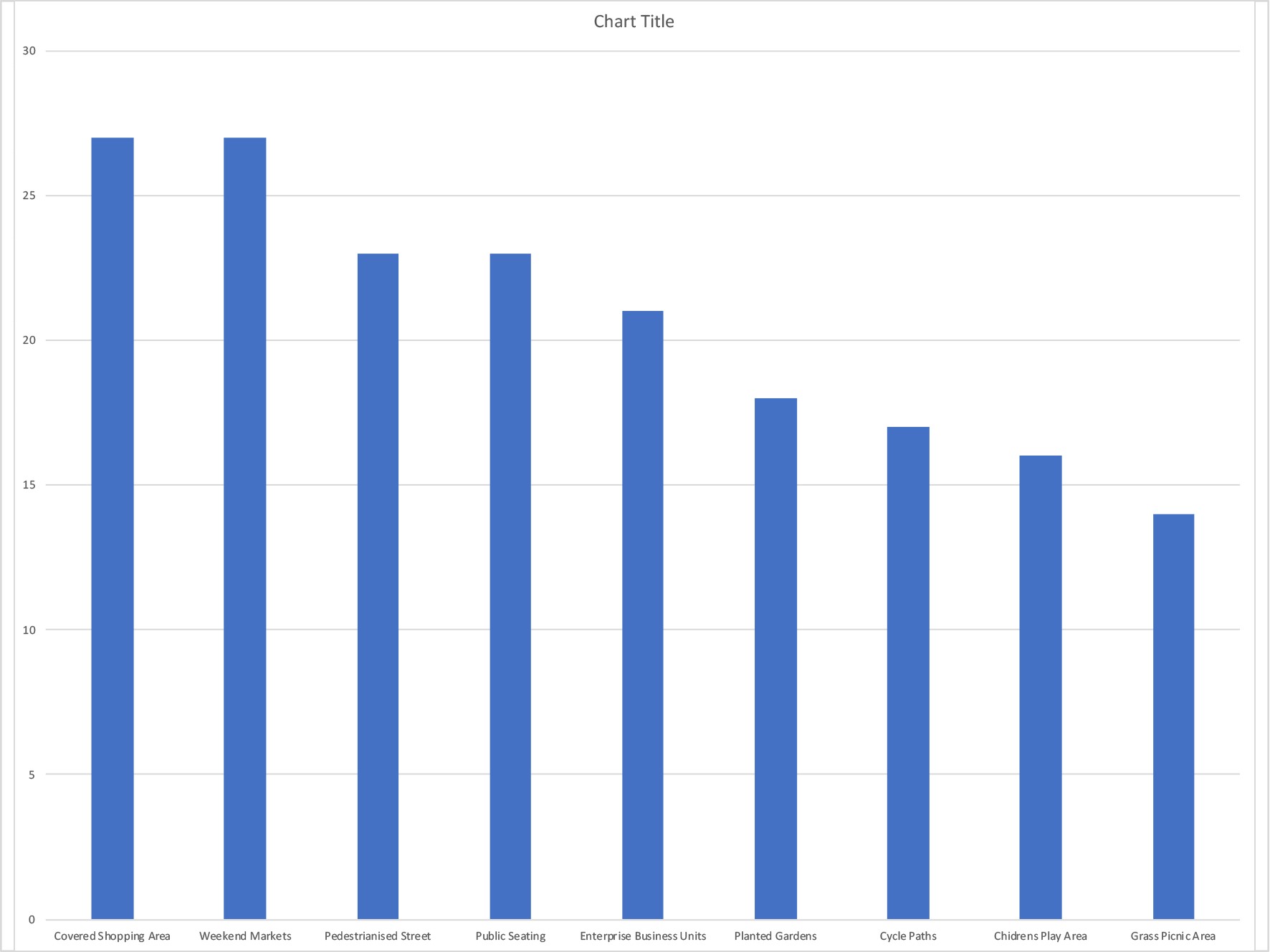 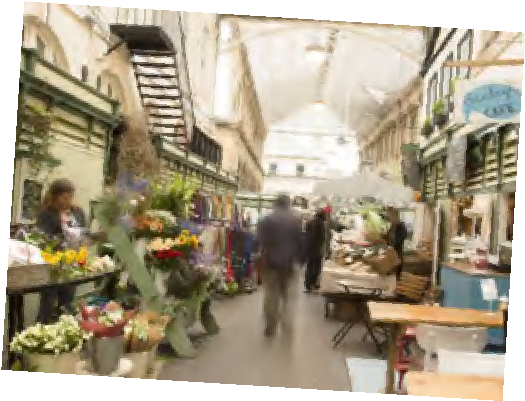 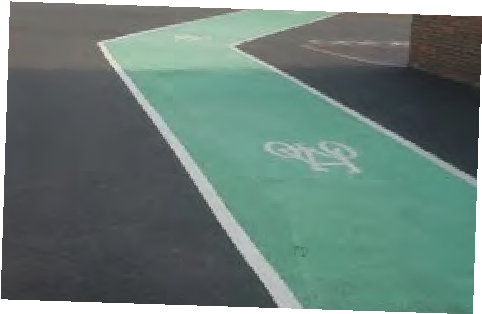 M E R I D I A N C E N T R E A R E A D E V E L O P M E N TWhat would you like to see included? Most popular choices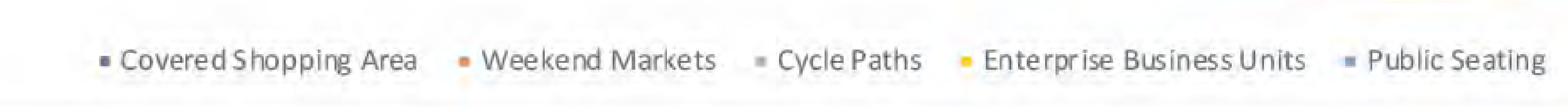 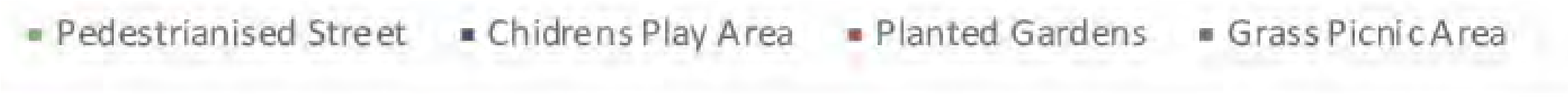 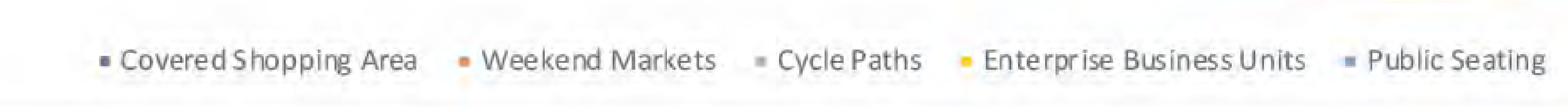 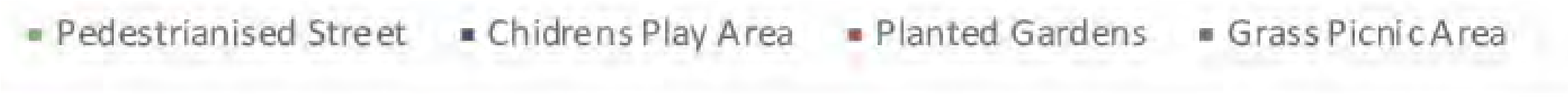 E.	C.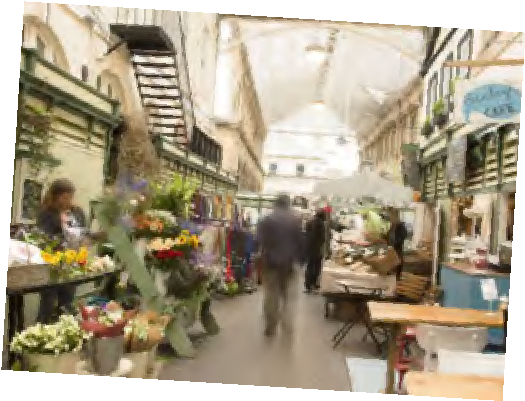 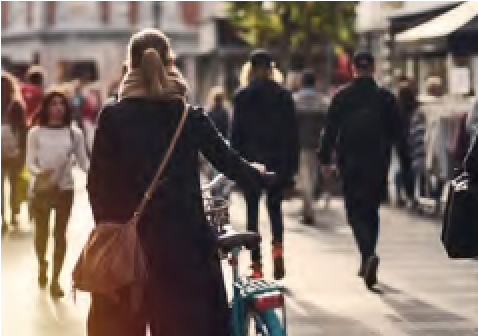 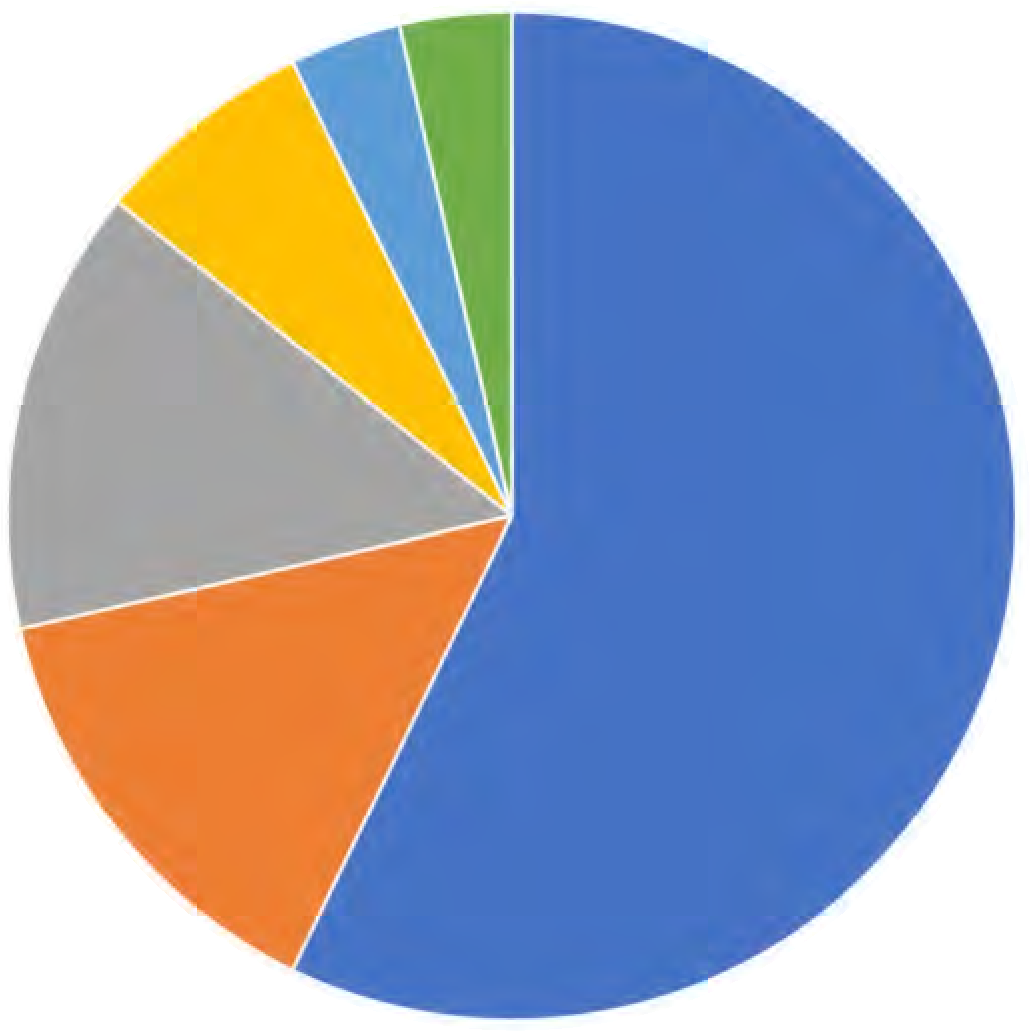 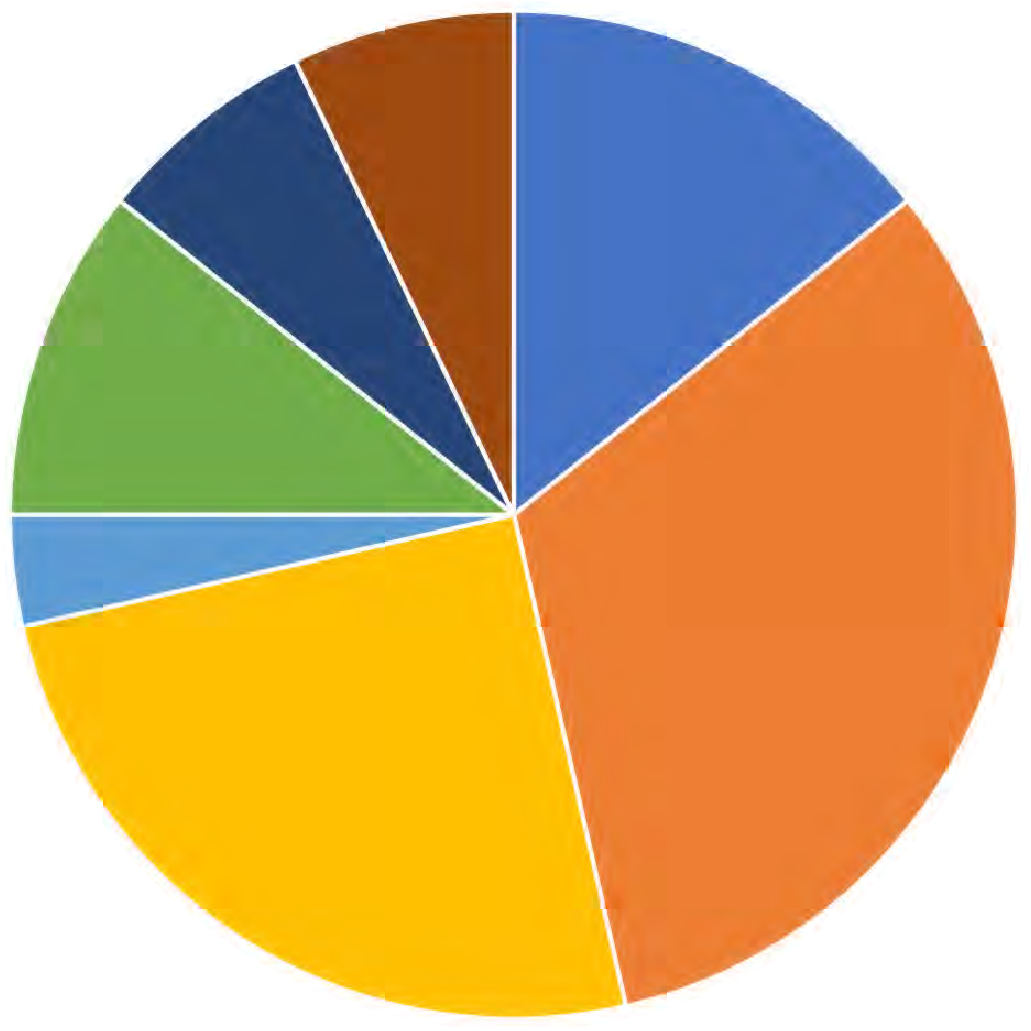 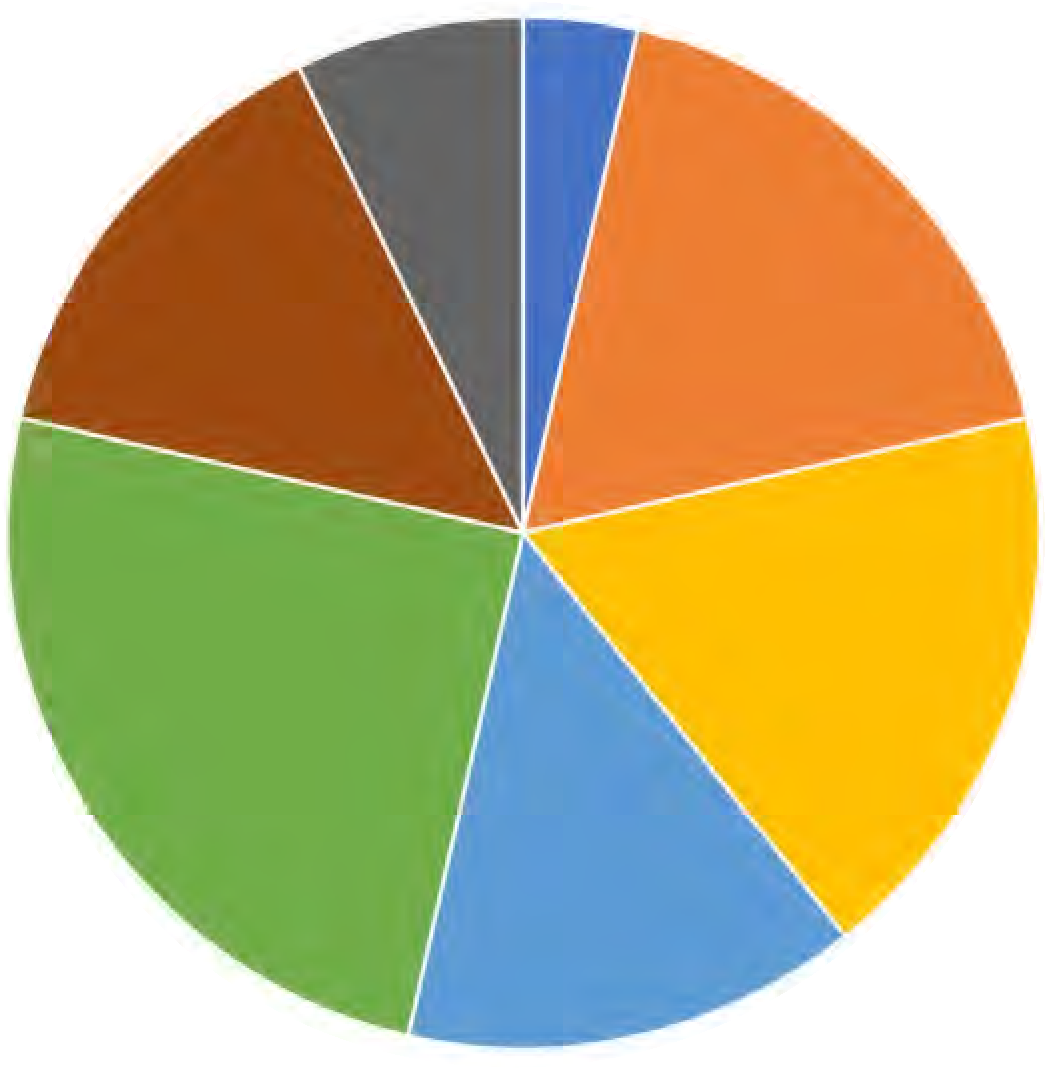 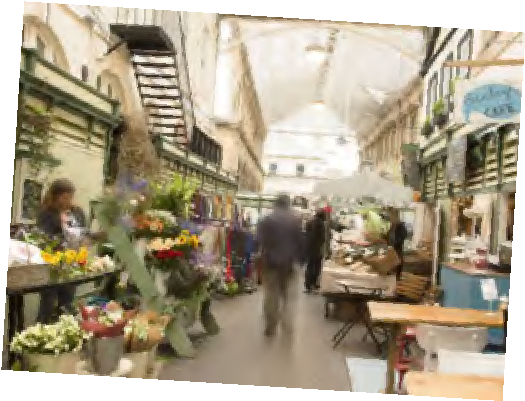 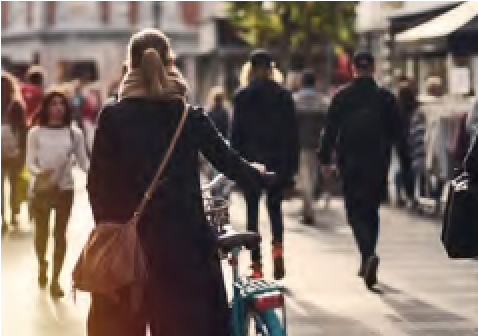 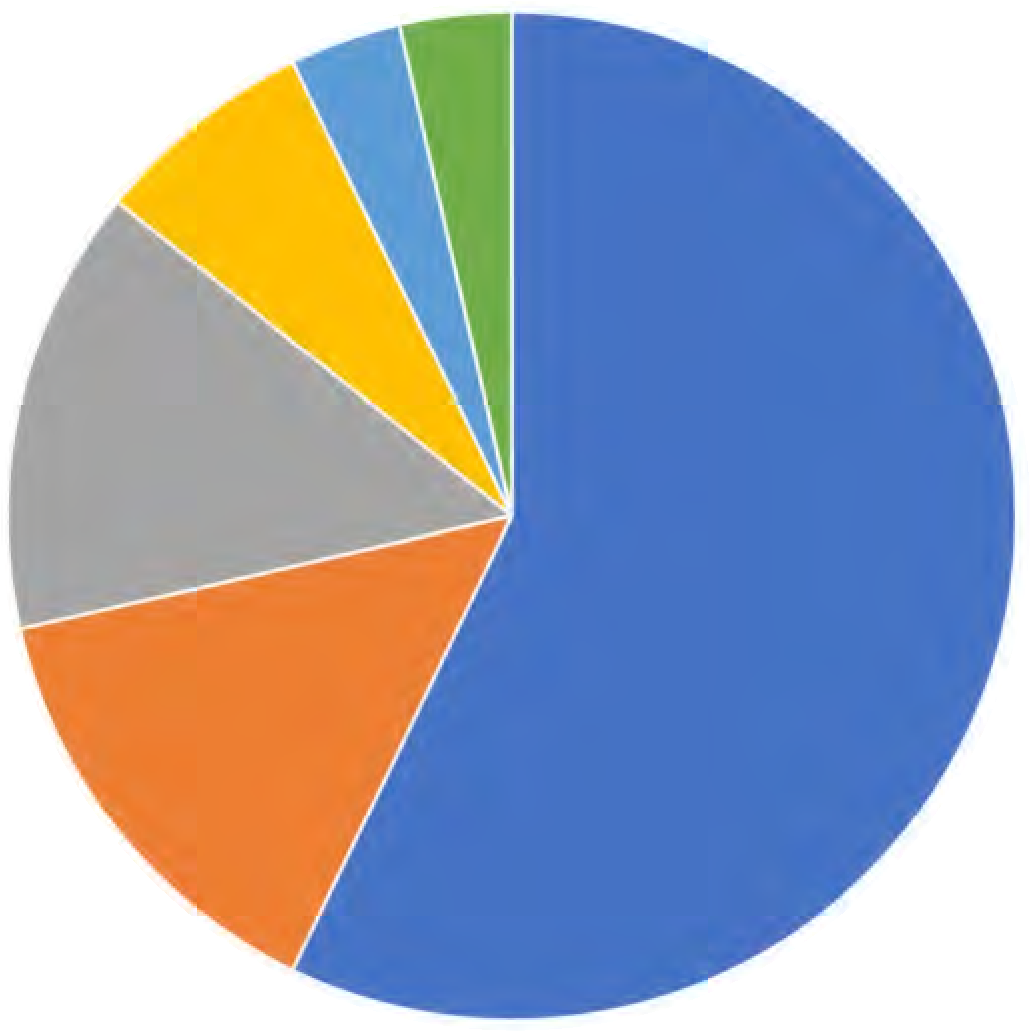 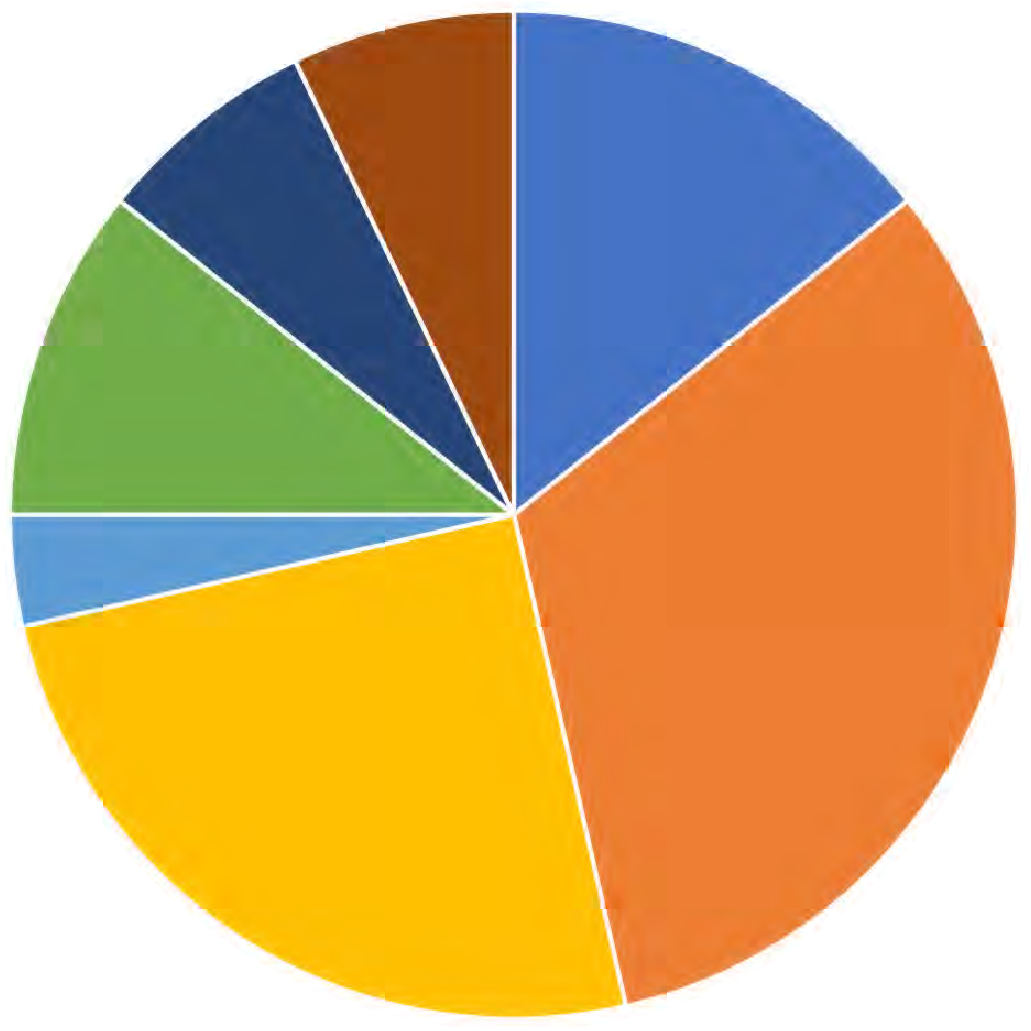 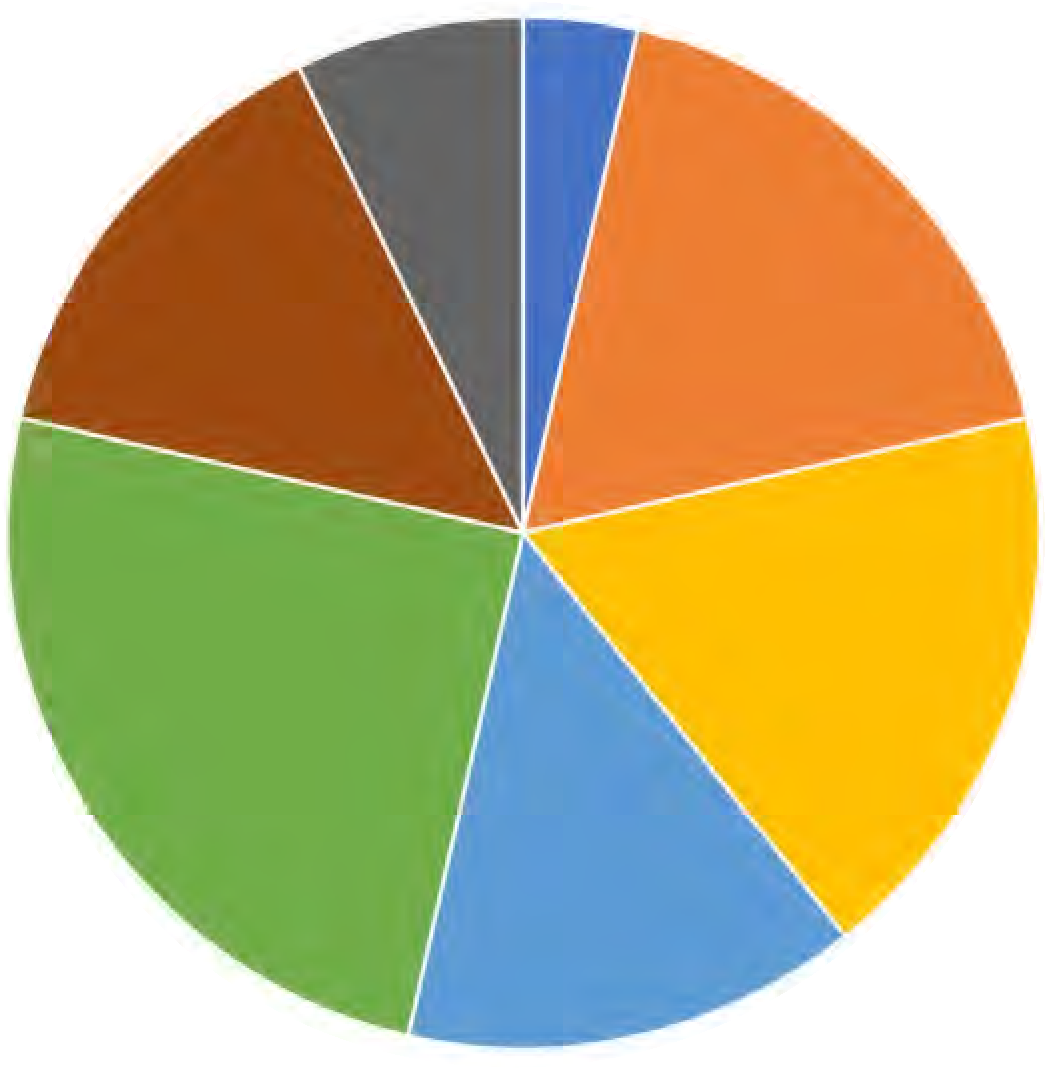 M E R I D I A N C E N T R E A R E A D E V E L O P M E N TWhat would you like to see included? All choices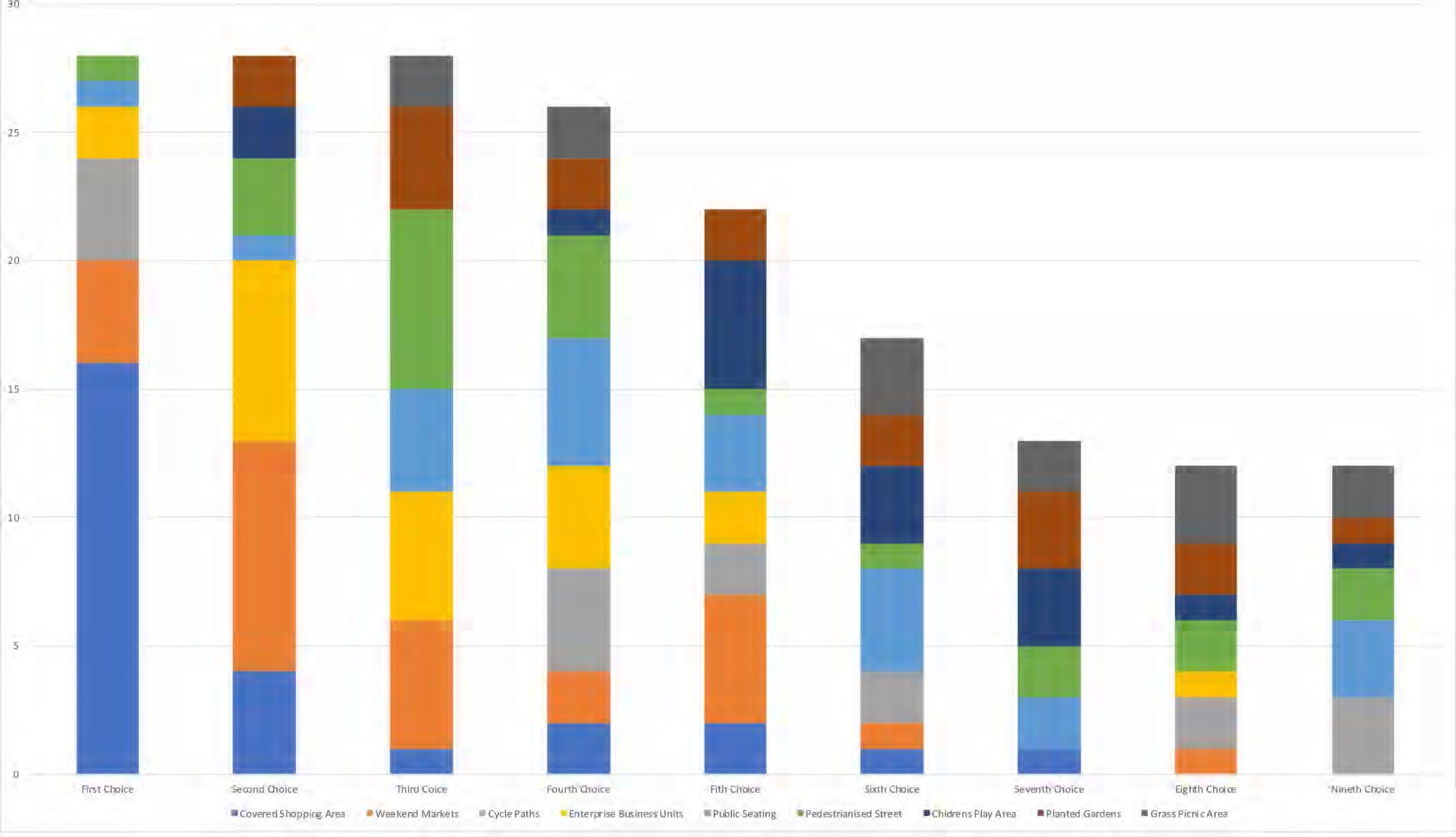 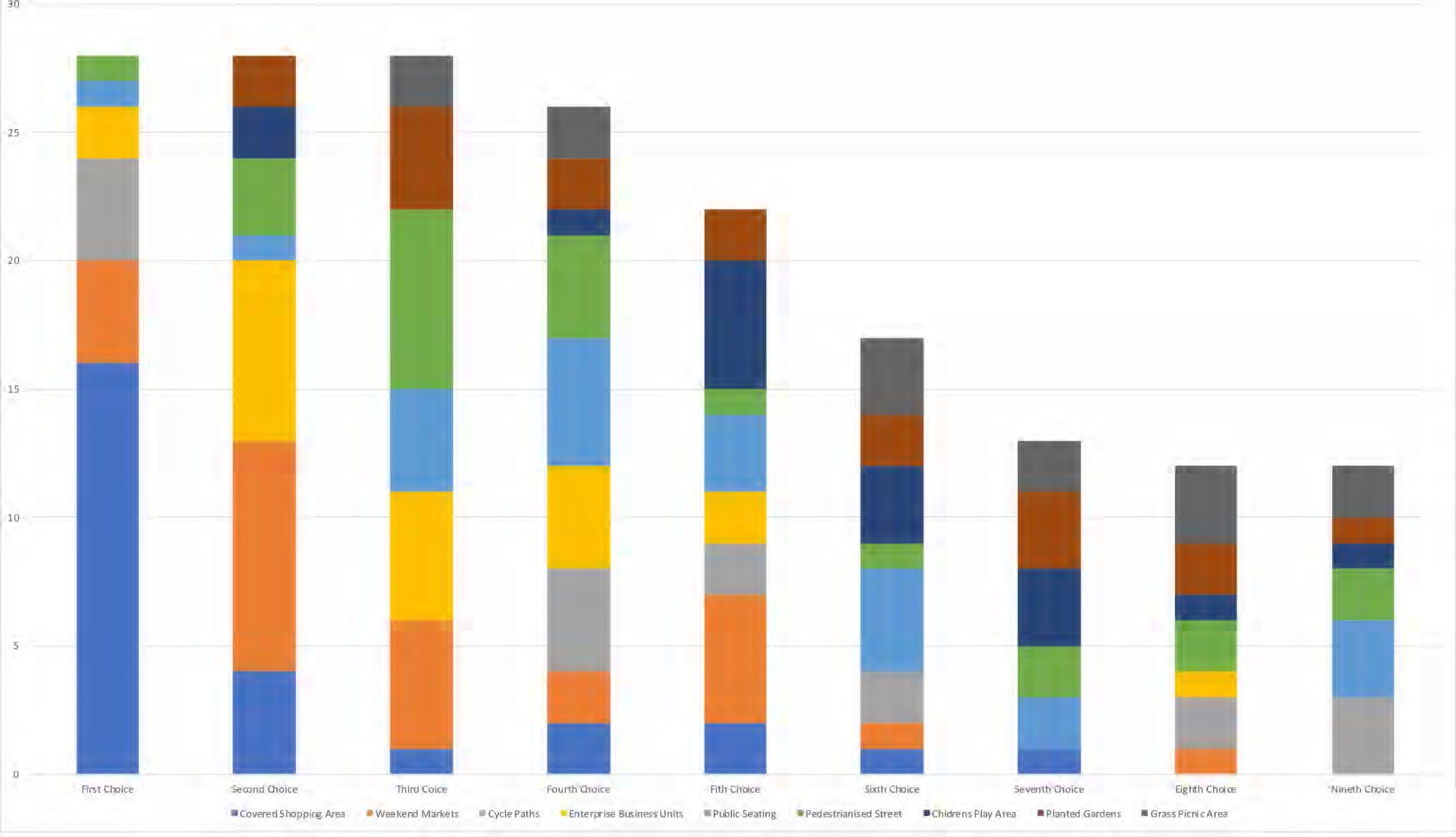 ZOOM ACCESS CODE FOR THIS MEETING CAN BE OBTAINED BY EMAILING THE CLERKCONFIDENTIALCONFIDENTIAL20/04/2020	Peacehaven Town Council18:02Summary Income & Expenditure by Budget Heading 20/04/202020/04/2020	Peacehaven Town Council18:02Summary Income & Expenditure by Budget Heading 20/04/202020/04/2020	Peacehaven Town Council18:02Summary Income & Expenditure by Budget Heading 20/04/202020/04/2020	Peacehaven Town Council18:02Summary Income & Expenditure by Budget Heading 20/04/202020/04/2020	Peacehaven Town Council18:02Summary Income & Expenditure by Budget Heading 20/04/2020Committed ExpenditureFunds Available(35,323)1,3053,0205,0001,0472,625(8,456)(1,124)2,4001,69915,9753,282(12,357)(6,648)(2,340)Page 1% Spent125.2%106.4%55.0%0.0%24.5%0.0%91.7%77.0%81.3%138.3%2.6%105.0%95.6%32.8%45.2%50.2%36.4%104.4%69.8%86.2%117.0%0.0%0.0%0.0%0.0%Month No: 12100 General Administration	IncomeExpenditureMovement to/(from) Gen Reserve110 Civic Events	Expenditure120 Marketing	IncomeExpenditureMovement to/(from) Gen Reserve130 Neighbourhood Plan	Expenditure200 Planning & Highways	Expenditure300 Grounds Team General Exp	ExpenditureMonth No: 12100 General Administration	IncomeExpenditureMovement to/(from) Gen Reserve110 Civic Events	Expenditure120 Marketing	IncomeExpenditureMovement to/(from) Gen Reserve130 Neighbourhood Plan	Expenditure200 Planning & Highways	Expenditure300 Grounds Team General Exp	ExpenditureCost Centre ReportCost Centre ReportVariance Annual Total(144,253)(35,323)1,305(495)3,0205,0001,0472,6256,801(8,456)26,300(1,124)3702,4001,6995,90215,975(698)3,28210,797(12,357)(60,080)(6,648)(5,365)(2,340)Committed ExpenditureFunds Available(35,323)1,3053,0205,0001,0472,625(8,456)(1,124)2,4001,69915,9753,282(12,357)(6,648)(2,340)Page 1% Spent125.2%106.4%55.0%0.0%24.5%0.0%91.7%77.0%81.3%138.3%2.6%105.0%95.6%32.8%45.2%50.2%36.4%104.4%69.8%86.2%117.0%0.0%0.0%0.0%0.0%Month No: 12100 General Administration	IncomeExpenditureMovement to/(from) Gen Reserve110 Civic Events	Expenditure120 Marketing	IncomeExpenditureMovement to/(from) Gen Reserve130 Neighbourhood Plan	Expenditure200 Planning & Highways	Expenditure300 Grounds Team General Exp	ExpenditureMonth No: 12100 General Administration	IncomeExpenditureMovement to/(from) Gen Reserve110 Civic Events	Expenditure120 Marketing	IncomeExpenditureMovement to/(from) Gen Reserve130 Neighbourhood Plan	Expenditure200 Planning & Highways	Expenditure300 Grounds Team General Exp	ExpenditureActual Year To Date717,568590,398127,1701,595495980011,5938,76529,54930,51670023,524(22,824)8,1101,1701,4015,9489,125(3,177)16,3987,57867,30385,057(17,755)60,0806,64853,4325,3652,340Current Annual Bud573,315555,0752,9000 4,0005,00012,64011,39036,35022,06027,00022,4008,4803,5703,10011,85025,10015,70010,86078,10072,7000000Variance Annual Total(144,253)(35,323)1,305(495)3,0205,0001,0472,6256,801(8,456)26,300(1,124)3702,4001,6995,90215,975(698)3,28210,797(12,357)(60,080)(6,648)(5,365)(2,340)Committed ExpenditureFunds Available(35,323)1,3053,0205,0001,0472,625(8,456)(1,124)2,4001,69915,9753,282(12,357)(6,648)(2,340)Page 1% Spent125.2%106.4%55.0%0.0%24.5%0.0%91.7%77.0%81.3%138.3%2.6%105.0%95.6%32.8%45.2%50.2%36.4%104.4%69.8%86.2%117.0%0.0%0.0%0.0%0.0%310 Sports ParkBig ParkGateway Cafe320 Play Areas330 Amenity Area355 The HubIncomeExpenditureMovement to/(from) Gen ReserveIncomeExpenditureMovement to/(from) Gen ReserveIncomeExpenditureMovement to/(from) Gen ReserveExpenditureIncomeExpenditureMovement to/(from) Gen ReserveIncomeExpenditureMovement to/(from) Gen ReserveActual Year To Date717,568590,398127,1701,595495980011,5938,76529,54930,51670023,524(22,824)8,1101,1701,4015,9489,125(3,177)16,3987,57867,30385,057(17,755)60,0806,64853,4325,3652,340Current Annual Bud573,315555,0752,9000 4,0005,00012,64011,39036,35022,06027,00022,4008,4803,5703,10011,85025,10015,70010,86078,10072,7000000Variance Annual Total(144,253)(35,323)1,305(495)3,0205,0001,0472,6256,801(8,456)26,300(1,124)3702,4001,6995,90215,975(698)3,28210,797(12,357)(60,080)(6,648)(5,365)(2,340)Committed ExpenditureFunds Available(35,323)1,3053,0205,0001,0472,625(8,456)(1,124)2,4001,69915,9753,282(12,357)(6,648)(2,340)Page 1% Spent125.2%106.4%55.0%0.0%24.5%0.0%91.7%77.0%81.3%138.3%2.6%105.0%95.6%32.8%45.2%50.2%36.4%104.4%69.8%86.2%117.0%0.0%0.0%0.0%0.0%360 Community House	IncomeExpenditureMovement to/(from) Gen Reserve400 Water Leak	IncomeExpenditureMovement to/(from) Gen Reserve430 Summer Fair	IncomeExpenditureMovement to/(from) Gen Reserve360 Community House	IncomeExpenditureMovement to/(from) Gen Reserve400 Water Leak	IncomeExpenditureMovement to/(from) Gen Reserve430 Summer Fair	IncomeExpenditureMovement to/(from) Gen ReserveActual Year To Date717,568590,398127,1701,595495980011,5938,76529,54930,51670023,524(22,824)8,1101,1701,4015,9489,125(3,177)16,3987,57867,30385,057(17,755)60,0806,64853,4325,3652,340Current Annual Bud573,315555,0752,9000 4,0005,00012,64011,39036,35022,06027,00022,4008,4803,5703,10011,85025,10015,70010,86078,10072,7000000Variance Annual Total(144,253)(35,323)1,305(495)3,0205,0001,0472,6256,801(8,456)26,300(1,124)3702,4001,6995,90215,975(698)3,28210,797(12,357)(60,080)(6,648)(5,365)(2,340)Committed ExpenditureFunds Available(35,323)1,3053,0205,0001,0472,625(8,456)(1,124)2,4001,69915,9753,282(12,357)(6,648)(2,340)Page 1% Spent125.2%106.4%55.0%0.0%24.5%0.0%91.7%77.0%81.3%138.3%2.6%105.0%95.6%32.8%45.2%50.2%36.4%104.4%69.8%86.2%117.0%0.0%0.0%0.0%0.0%440 Christmas Market	IncomeExpenditure440 Christmas Market	IncomeExpenditure3,5001,03900(3,500)(1,039)(1,039)0.0%0.0%915,016781,731750,795750,795(164,221)(30,936)0(30,936)121.9%104.1%20/04/202018:02Month No: 12Peacehaven Town CouncilSummary Income & Expenditure by Budget Heading 20/04/2020Cost Centre ReportPage 2Actual Year Current Variance To Date Annual Bud Annual TotalCommitted ExpenditureFunds Available% Spent105118201202210506566VAT Control A/cDeposit AquaCurrent Bank A/cReserve AccountPetty CashTotal Current AssetsCurrent LiabilitiesMayor's AppealDeposits ReceivedTotal Current LiabilitiesNet Current Assets5,99150224,388180,015 5207,146922431,1338,067423,066423,066Total Assets less Current LiabilitiesRepresented by :-Total Assets less Current LiabilitiesRepresented by :-5,99150224,388180,015 5207,146922431,1338,067423,066423,066301	Current Year Fund301	Current Year Fund133,285310	General Reserves310	General Reserves86,131326	Elections326	Elections8,000329	Purchase Reserve329	Purchase Reserve20,000350	P/H Youth Task Group350	P/H Youth Task Group4,000352	CIL352	CIL33,924355	Big Park355	Big Park69,080357	Pavilion Roof & Boiler357	Pavilion Roof & Boiler7,000362	Neighbourhood Plan362	Neighbourhood Plan3,806370	Capital Receipts Reserve370	Capital Receipts Reserve57,839102Debtors Control20,169.05105VAT Control A/c5,991.18118Deposit Aqua50.00201Current Bank A/c224,387.51202Reserve Account180,015.21210Petty Cash520.00310General Reserves86,130.61326Elections8,000.00329Purchase Reserve20,000.33350P/H Youth Task Group4,000.00352CIL33,923.83355Big Park69,080.45357Pavilion Roof & Boiler7,000.00362Neighbourhood Plan3,806.00370Capital Receipts Reserve57,838.96506Mayor's Appeal7,145.95566Deposits Received921.501001Precept100General Administration536,289.001005Grants - Lewes DC100General Administration30,176.001010CIL Income100General Administration130,409.651013Income from Photocopying100General Administration412.971016Housing Benefit Claims LDC100General Administration16,228.811017Foodliner Sales100General Administration537.041025Rent & Service Charge310Sports Park14,093.641025Rent & Service Charge316Gateway Cafe8,110.201039S/P Cats310Sports Park3,540.001041S/P Telephone Masts310Sports Park4,250.001043S/P Football Pitches310Sports Park2,710.601043S/P Football Pitches315Big Park520.001044Hire of the Dell330Amenity Area4,888.001045Event Sponsorship120Marketing495.001045Event Sponsorship430Summer Fair3,150.001045Event Sponsorship440Christmas Market2,700.001046Stall Income (Events)430Summer Fair1,400.001046Stall Income (Events)440Christmas Market800.001050Allotment Rent100General Administration600.001050Allotment Rent330Amenity Area1,060.001061S/P Court Hire310Sports Park4,954.801069C/H Police Room360Community House1,365.001070C/H Phoenix Room360Community House5,189.741072C/H Copper Room360Community House11,500.001075C/H Charles Neville360Community House6,565.781076C/H Main Hall360Community House20,733.241077C/H Anzac Room360Community House10,818.311078C/H Main Kitchen360Community House1,068.041079C/H Anzac Kitchen360Community House448.361080C/H Foyer360Community House2,224.691081C/H Equipment Hire360Community House1,004.001084Sports Pavilion355The Hub16,397.821091Cinema Income360Community House5,149.211092Electricity Feed-in Tariff360Community House486.151094Other Customer & Client Receip100General Administration300.001094Other Customer & Client Receip315Big Park180.001094Other Customer & Client Receip430Summer Fair815.191100Interest Received100General Administration1,292.941200Income from Recharges360Community House750.001301Filming100General Administration650.001309Other Income100General Administration661.991441Water Leak Refund400Water Leak60,079.821999Suspense Account100General Administration10.004001Salaries100General Administration363,513.404002Employer N.I Contributions100General Administration25,776.164003Employer Pension Contributions100General Administration57,858.784004Overtime100General Administration5,369.224010CIL Expenditure100General Administration6,870.674011Training100General Administration1,860.104101Repair/Alteration of Premises200Planning & Highways199.864101Repair/Alteration of Premises310Sports Park1,014.384101Repair/Alteration of Premises315Big Park4,449.084101Repair/Alteration of Premises316Gateway Cafe517.714101Repair/Alteration of Premises320Play Areas1,329.604101Repair/Alteration of Premises330Amenity Area1,314.544101Repair/Alteration of Premises355The Hub623.674101Repair/Alteration of Premises360Community House9,284.314103Annual Servicing Costs355The Hub1,230.324111Electricity200Planning & Highways1,076.774111Electricity310Sports Park6,477.034111Electricity316Gateway Cafe302.744111Electricity355The Hub1,755.504111Electricity360Community House7,354.694112Gas355The Hub1,427.154112Gas360Community House2,785.414121Rents315Big Park10,920.004122Service Charge360Community House28,199.514131Rates315Big Park3,351.734131Rates355The Hub769.474131Rates360Community House15,466.504141Water Services310Sports Park3,649.824141Water Services320Play Areas71.494141Water Services330Amenity Area1,487.524141Water Services360Community House10,503.784141Water Services400Water Leak6,648.004151Fixtures & Fittings300Grounds Team General Exp161.864151Fixtures & Fittings355The Hub8.734151Fixtures & Fittings360Community House352.024161Cleaning Costs310Sports Park6,716.004161Cleaning Costs360Community House1,866.004162Cleaning Materials360Community House1,355.134163Personal Hygiene360Community House2,366.914164Trade Refuse300Grounds Team General Exp78.004164Trade Refuse310Sports Park5,417.754164Trade Refuse330Amenity Area847.614166Skip Hire315Big Park680.004171Grounds Maintenance Costs200Planning & Highways175.004171Grounds Maintenance Costs310Sports Park7,241.104171Grounds Maintenance Costs330Amenity Area2,022.554171Grounds Maintenance Costs355The Hub1,763.414171Grounds Maintenance Costs360Community House595.544173Fertilisers & Grass Seed315Big Park3,018.454202Repairs/Maintenance of Vehicle300Grounds Team General Exp3,951.204203Fuel300Grounds Team General Exp3,673.844204Road Fund License300Grounds Team General Exp260.004212Mileage Costs100General Administration272.694301Purchase of Furniture/Equipmen100General Administration60.654301Purchase of Furniture/Equipmen330Amenity Area3,453.124302Purchase of Materials315Big Park150.004303Machinery Mtce/Lease315Big Park954.784304Catering300Grounds Team General Exp60.004305Uniform300Grounds Team General Exp579.994305Uniform360Community House369.954306Printing100General Administration6,074.554307Stationery100General Administration2,025.664311Professional Fees - Legal100General Administration8,957.804312Professional Fees - Other100General Administration42,065.904314Audit Fees100General Administration2,659.154315Insurance100General Administration9,574.674321Bank Charges100General Administration58.004322BACS Charges100General Administration473.394323PDQ Charges100General Administration604.794325Postage100General Administration1,781.504326Telephones100General Administration4,691.784326Telephones316Gateway Cafe350.004327Computers100General Administration12,618.794328Website120Marketing373.334329Advertising100General Administration134.004329Advertising120Marketing512.004329Advertising430Summer Fair248.004330Newsletter120Marketing95.004331Mayor's Allowance100General Administration1,500.004332Mayor's Reception110Civic Events200.004333Members Allowance100General Administration2,250.004334Members Training100General Administration1,960.004335Civic Expenses110Civic Events1,394.894341Grants100General Administration18,045.544342Subscriptions100General Administration3,576.974343Contributions to Provisions100General Administration6,000.004500Event Staff Overtime430Summer Fair1,086.084600Cinema Costs360Community House4,557.504850Grass Cutting Contract200Planning & Highways10,141.294900Miscellaneous Expenses100General Administration50.004900Miscellaneous Expenses430Summer Fair1,006.004900Miscellaneous Expenses440Christmas Market1,038.624999Write Off100General Administration3,714.28LW/20/0111 16 Seaview RoadPeacehavenCase worker James EmeryProposed new cladding to exteriorPeacehaven Town Council Recommends ApprovalLW/20/0142 15 Ashmore Close Peacehaven East Sussex BN10 8AQCase worker Sarah Sullivansingle storey rear and side extensionCommentsNo objections to this from neighboursPeacehaven Town Council Recommends ApprovalLW/20/0179 6 Telscombe RoadPeacehavenBN10 8AHCase workerAnna ClareDemolition of existing home office and construction of new annex accommodationCommentsdetached property on a large plot and does not overlook or create any problem with their neighboursPeacehaven Town Council Recommends ApprovalLW/20/0158217 South Coast Road BN10 8LACase workerSarah SullivanReplacement signage and shop front replacingPeacehaven Town Council Recommends ApprovalLW/20/00726 Downland AvePeacehavenPlanning application for loft conversionLewes DC Grants permissionPeacehaven’s Planning & Highways Committee Supported this application.GENERAL BUSINESSGENERAL BUSINESSMEETING
DATETASKACTIONPERSON RESPONSIBLESTATUS/COMMENTS10/3/20TO DECIDE ON OUR VISION & AIM FOR THE BUSINESS PLANall ideas should be sent to the marketing assistant to collate all the ideas into one document.Matt- (marketing assistant)No Visions Sent through to the marketing assistant I will chase up councillors on 31/3/20As of 9/4/20 only one visions has been sent to the marketing assistant10/3/20EACH COMMITTEE TO COME UP WITH IDEAS TO INCREASE REVENUELead officer for each committee to add an agenda item asking for ideas to increase revenue for their next meeting.All lead officersCurrently no committee meetings taking place10/3/20TO SEE SAMPLES OF A HIGH-QUALITY PRINTED E_NEWSthe marketing assistant to ask for samples of a high-quality print-ed copy from Tansleys Printers.Matt- (marketing assistant)Printers are currently closed due to covid-19 however marketing assistant has emailed Dan at Tansleys who has provisionally agreed.10/3/20TO DISCUSS AND ADD ITEMS TO THE INTERNAL PLAN 2020/2021each committee should feed their own ideas into the 2020/2021 plan and report back to the business plan committee.Marketing assistant to email all lead officersMatt- (marketing assistant)As no meetings are taking place, the internal plan has been sent to each committee chair and lead officer, so far we have received recommendations from the LAE committee and from the Civic and events committee 10/3/20MINUTES TO BE CHECKED BY CHAIRMinutes to be checked by vice chair as chair wasn’t at the last meeting Matt- (marketing assistant)Cllr Cathy Gallagher checked and happy with minutes although need to highlight action points